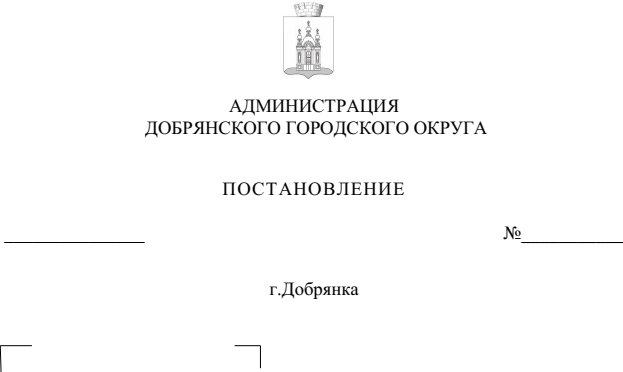 В соответствии с решением Думы Добрянского городского округа 
от 12 декабря 2023 г. № 894 «О бюджете Добрянского городского округа Пермского края на 2024 год и на плановый период 2025 и 2026 годов», решением Думы Добрянского городского округа от 12 декабря 2023 г. № 895 «О внесении изменений в решение Думы Добрянского городского округа 
от 08.12.2022 № 739 «О бюджете Добрянского городского округа на 2023 год и на плановый период 2024 и 2025 годов», пунктом 7.2 Порядка принятия решения о разработке, формировании, реализации и оценке эффективности реализации муниципальных программ, утвержденного постановлением администрации Добрянского городского округа от 30 июня 2022 г. № 1705, 
в целях уточнения основных параметров муниципальной программы на 2023 год, на 2024 год и плановый период 2025-2026 годовадминистрация округа ПОСТАНОВЛЯЕТ:1. Утвердить прилагаемые изменения, которые вносятся 
в муниципальную программу Добрянского городского округа «Развитие физической культуры, спорта и молодежной политики», утвержденную постановлением администрации Добрянского городского округа 
от 02 ноября 2022 г. № 3100 (в редакции постановлений администрации Добрянского городского округа от 16 февраля 2023 г. № 389, от 26 июня 2023 г. № 1920, от 11 сентября 2023 г. № 2853, от 24 октября 2023 г. № 3386).2. Опубликовать настоящее постановление в печатном средстве массовой информации «Официальный бюллетень органов местного самоуправления муниципального образования Добрянский городской округ», разместить 
на официальном сайте правовой информации Добрянского городского округа 
в информационно-телекоммуникационной сети Интернет с доменным именем dobr-pravo.ru.3. Настоящее постановление вступает в силу после его официального опубликования (обнародования).Глава городского округа – глава администрации Добрянского городского округа                                                Д.В. Антонов

УТВЕРЖДЕНЫпостановлением администрацииДобрянского городского округаот                    № ИЗМЕНЕНИЯ,которые вносятся в муниципальную программу «Развитие физической культуры, спорта и молодежной политики», утвержденную постановлением администрации Добрянского городского округа 
от 02 ноября 2022 г. № 3100 1. В паспорте программы позицию, касающуюся объемов бюджетных ассигнований по источникам финансирования программы, изложить 
в следующей редакции:2. Приложение к Программе изложить в редакции согласно приложению к настоящим изменениям.Приложениек изменениям, которые вносятся 
в муниципальную программу «Развитие физической культуры, спорта и молодежной политики», утвержденную постановлением администрации Добрянского городского округа 
от 02.11.2022 № 3100ПЕРЕЧЕНЬ мероприятий, объемы и источники финансирования муниципальной программы «Развитие физической культуры, спорта и молодежной политики» Добрянского городского округа, ожидаемые конечные результаты программы 
на 2023-2026 годыСправочно:* Соглашение от 22 декабря 2022 г. № 776 «О предоставлении субсидии и иных межбюджетных трансфертов, имеющих целевое назначение, из бюджета Пермского края бюджету муниципального образования Пермского края, источником предоставления которых является средства бюджета Пермского края».** Постановление Правительства Пермского края № 17-п от 13 января 2023 г. «Об утверждении Порядка предоставления субсидий из бюджета Пермского края бюджетам муниципальных образований Пермского края на реализацию программы «Комфортный край».Объемы бюджетных ассигнований      
по источникам финансирования программы                       Источники финансированияВсего2023 год2024 год2025 год2026 годОбъемы бюджетных ассигнований      
по источникам финансирования программы                       Всего, в том числе:495897,680259,0224142,7108933,082562,9Объемы бюджетных ассигнований      
по источникам финансирования программы                       Средства федерального бюджета0,00,00,00,00,0Объемы бюджетных ассигнований      
по источникам финансирования программы                       Средства краевого бюджета146767,83000,0143767,80,00,0Объемы бюджетных ассигнований      
по источникам финансирования программы                       Средства местного бюджета349129,877259,080374,9108933,082562,9№
п/пМероприятия муниципальной программыМероприятия муниципальной программыОтветственныйисполнитель, соисполнительЦСРКВРСрок начала реализации мероприятияСрок окончания реализации мероприятияРасходы на период действиямуниципальной программы (ВСЕГО),в том числе по источникамфинансированияВ том числепо годамВ том числепо годамВ том числепо годамВ том числепо годамВ том числепо годамВ том числепо годамОжидаемые и конечные результаты реализации муниципальной программы№
п/пМероприятия муниципальной программыМероприятия муниципальной программыОтветственныйисполнитель, соисполнительЦСРКВРСрок начала реализации мероприятияСрок окончания реализации мероприятияРасходы на период действиямуниципальной программы (ВСЕГО),в том числе по источникамфинансированияВсего по мероприятию, в том числе:Всего по мероприятию, в том числе:2023г.2024г.2025г.2026 г.Ожидаемые и конечные результаты реализации муниципальной программы122345678991011121314Цель: Создание условий для привлечения населения Добрянского городского округа к регулярным занятиям физической культурой и спортом путем развития спортивной инфраструктуры, популяризации массового спорта и системы профессионального спорта.Цель: Создание условий для привлечения населения Добрянского городского округа к регулярным занятиям физической культурой и спортом путем развития спортивной инфраструктуры, популяризации массового спорта и системы профессионального спорта.Цель: Создание условий для привлечения населения Добрянского городского округа к регулярным занятиям физической культурой и спортом путем развития спортивной инфраструктуры, популяризации массового спорта и системы профессионального спорта.Цель: Создание условий для привлечения населения Добрянского городского округа к регулярным занятиям физической культурой и спортом путем развития спортивной инфраструктуры, популяризации массового спорта и системы профессионального спорта.Цель: Создание условий для привлечения населения Добрянского городского округа к регулярным занятиям физической культурой и спортом путем развития спортивной инфраструктуры, популяризации массового спорта и системы профессионального спорта.Цель: Создание условий для привлечения населения Добрянского городского округа к регулярным занятиям физической культурой и спортом путем развития спортивной инфраструктуры, популяризации массового спорта и системы профессионального спорта.Цель: Создание условий для привлечения населения Добрянского городского округа к регулярным занятиям физической культурой и спортом путем развития спортивной инфраструктуры, популяризации массового спорта и системы профессионального спорта.Цель: Создание условий для привлечения населения Добрянского городского округа к регулярным занятиям физической культурой и спортом путем развития спортивной инфраструктуры, популяризации массового спорта и системы профессионального спорта.Цель: Создание условий для привлечения населения Добрянского городского округа к регулярным занятиям физической культурой и спортом путем развития спортивной инфраструктуры, популяризации массового спорта и системы профессионального спорта.Цель: Создание условий для привлечения населения Добрянского городского округа к регулярным занятиям физической культурой и спортом путем развития спортивной инфраструктуры, популяризации массового спорта и системы профессионального спорта.Цель: Создание условий для привлечения населения Добрянского городского округа к регулярным занятиям физической культурой и спортом путем развития спортивной инфраструктуры, популяризации массового спорта и системы профессионального спорта.Цель: Создание условий для привлечения населения Добрянского городского округа к регулярным занятиям физической культурой и спортом путем развития спортивной инфраструктуры, популяризации массового спорта и системы профессионального спорта.Цель: Создание условий для привлечения населения Добрянского городского округа к регулярным занятиям физической культурой и спортом путем развития спортивной инфраструктуры, популяризации массового спорта и системы профессионального спорта.Цель: Создание условий для привлечения населения Добрянского городского округа к регулярным занятиям физической культурой и спортом путем развития спортивной инфраструктуры, популяризации массового спорта и системы профессионального спорта.Цель: Создание условий для привлечения населения Добрянского городского округа к регулярным занятиям физической культурой и спортом путем развития спортивной инфраструктуры, популяризации массового спорта и системы профессионального спорта.Цель: Создание условий для привлечения населения Добрянского городского округа к регулярным занятиям физической культурой и спортом путем развития спортивной инфраструктуры, популяризации массового спорта и системы профессионального спорта.Задача № 1 Обеспечение деятельности муниципальных спортивных школ;Задача № 2 Организация предоставления физкультурно-оздоровительных и спортивных услуг (работ) в сфере физической культуры и спорта.Задача № 1 Обеспечение деятельности муниципальных спортивных школ;Задача № 2 Организация предоставления физкультурно-оздоровительных и спортивных услуг (работ) в сфере физической культуры и спорта.Задача № 1 Обеспечение деятельности муниципальных спортивных школ;Задача № 2 Организация предоставления физкультурно-оздоровительных и спортивных услуг (работ) в сфере физической культуры и спорта.Задача № 1 Обеспечение деятельности муниципальных спортивных школ;Задача № 2 Организация предоставления физкультурно-оздоровительных и спортивных услуг (работ) в сфере физической культуры и спорта.Задача № 1 Обеспечение деятельности муниципальных спортивных школ;Задача № 2 Организация предоставления физкультурно-оздоровительных и спортивных услуг (работ) в сфере физической культуры и спорта.Задача № 1 Обеспечение деятельности муниципальных спортивных школ;Задача № 2 Организация предоставления физкультурно-оздоровительных и спортивных услуг (работ) в сфере физической культуры и спорта.Задача № 1 Обеспечение деятельности муниципальных спортивных школ;Задача № 2 Организация предоставления физкультурно-оздоровительных и спортивных услуг (работ) в сфере физической культуры и спорта.Задача № 1 Обеспечение деятельности муниципальных спортивных школ;Задача № 2 Организация предоставления физкультурно-оздоровительных и спортивных услуг (работ) в сфере физической культуры и спорта.Задача № 1 Обеспечение деятельности муниципальных спортивных школ;Задача № 2 Организация предоставления физкультурно-оздоровительных и спортивных услуг (работ) в сфере физической культуры и спорта.Задача № 1 Обеспечение деятельности муниципальных спортивных школ;Задача № 2 Организация предоставления физкультурно-оздоровительных и спортивных услуг (работ) в сфере физической культуры и спорта.Задача № 1 Обеспечение деятельности муниципальных спортивных школ;Задача № 2 Организация предоставления физкультурно-оздоровительных и спортивных услуг (работ) в сфере физической культуры и спорта.Задача № 1 Обеспечение деятельности муниципальных спортивных школ;Задача № 2 Организация предоставления физкультурно-оздоровительных и спортивных услуг (работ) в сфере физической культуры и спорта.Задача № 1 Обеспечение деятельности муниципальных спортивных школ;Задача № 2 Организация предоставления физкультурно-оздоровительных и спортивных услуг (работ) в сфере физической культуры и спорта.Задача № 1 Обеспечение деятельности муниципальных спортивных школ;Задача № 2 Организация предоставления физкультурно-оздоровительных и спортивных услуг (работ) в сфере физической культуры и спорта.Задача № 1 Обеспечение деятельности муниципальных спортивных школ;Задача № 2 Организация предоставления физкультурно-оздоровительных и спортивных услуг (работ) в сфере физической культуры и спорта.Задача № 1 Обеспечение деятельности муниципальных спортивных школ;Задача № 2 Организация предоставления физкультурно-оздоровительных и спортивных услуг (работ) в сфере физической культуры и спорта.1Основное мероприятие «Обеспечение деятельности муниципальных спортивных школ» Управление социального развития Управление социального развития 030010000060020232026Всего по мероприятию в том числе:150193,935411,235411,235985,339398,739398,71.Увеличение доли занимающихся по программам спортивной подготовки в организациях ведомственной принадлежности физической культуры и спорта, в общем количестве занимающихся в организациях ведомственной принадлежности физической культуры и спорта с 74,6% в 2023 году до 74,9 % в 2026 году.2.Увеличение доли населения Добрянского городского округа, систематически занимающегося физической культурой и спортом в общей численности населения от 3 -79 лет, с 54,5 % в 2023 году до 58,0% в 2026 году.3.Увеличение доли детей и молодежи в возрасте 3-29 лет, систематически занимающихся физической культурой и спортом, в общей численности детей и молодежи, с 76,8 % в 2023 году до 78,0 % в 2026 году.4.Увеличение доли граждан среднего возраста (женщины в возрасте 30-54 лет; мужчины в возрасте 30-59 лет), систематически занимающихся физической культурой и спортом, в общей численности граждан среднего возраста, с 58,7 % в 2023 году до 63,5 % в 2026 году.5.Увеличение доли граждан старшего возраста (женщины в возрасте 55-79 лет; мужчины в возрасте 60-79 лет), систематически занимающихся физической культурой и спортом, в общей численности граждан старшего возраста, с 9,4 % в 2023 году до 10,7 % в 2026 году6.Сохранение доли спортивных организаций в общем количестве организаций в сфере физической культуры и спорта, в том числе для лиц с ограниченными возможностями здоровья и инвалидов до 100% в 2026 году7. Сохранение эффективности использования существующих объектов спортивной инфраструктуры8. Увеличение доли населения Добрянского округа, выполнившего нормативы Всероссийского физкультурно-спортивного комплекса «Готов к труду и обороне (ГТО)», в общей численности населения, принявшего участие в сдаче нормативов Всероссийского физкультурно-спортивного комплекса «Готов к труду и обороне (ГТО)», с 51,0 % в 2023 году до 53,1 % в 2026 году.9. Увеличение уровня обеспеченности населения спортивными сооружениями исходя из единовременной пропускной способности с 76,7% в 2023 году до 78,1 % в 2026 году.1Основное мероприятие «Обеспечение деятельности муниципальных спортивных школ» Управление социального развития Управление социального развития 030010000060020232026средства федерального бюджета0,00,00,00,00,00,01.Увеличение доли занимающихся по программам спортивной подготовки в организациях ведомственной принадлежности физической культуры и спорта, в общем количестве занимающихся в организациях ведомственной принадлежности физической культуры и спорта с 74,6% в 2023 году до 74,9 % в 2026 году.2.Увеличение доли населения Добрянского городского округа, систематически занимающегося физической культурой и спортом в общей численности населения от 3 -79 лет, с 54,5 % в 2023 году до 58,0% в 2026 году.3.Увеличение доли детей и молодежи в возрасте 3-29 лет, систематически занимающихся физической культурой и спортом, в общей численности детей и молодежи, с 76,8 % в 2023 году до 78,0 % в 2026 году.4.Увеличение доли граждан среднего возраста (женщины в возрасте 30-54 лет; мужчины в возрасте 30-59 лет), систематически занимающихся физической культурой и спортом, в общей численности граждан среднего возраста, с 58,7 % в 2023 году до 63,5 % в 2026 году.5.Увеличение доли граждан старшего возраста (женщины в возрасте 55-79 лет; мужчины в возрасте 60-79 лет), систематически занимающихся физической культурой и спортом, в общей численности граждан старшего возраста, с 9,4 % в 2023 году до 10,7 % в 2026 году6.Сохранение доли спортивных организаций в общем количестве организаций в сфере физической культуры и спорта, в том числе для лиц с ограниченными возможностями здоровья и инвалидов до 100% в 2026 году7. Сохранение эффективности использования существующих объектов спортивной инфраструктуры8. Увеличение доли населения Добрянского округа, выполнившего нормативы Всероссийского физкультурно-спортивного комплекса «Готов к труду и обороне (ГТО)», в общей численности населения, принявшего участие в сдаче нормативов Всероссийского физкультурно-спортивного комплекса «Готов к труду и обороне (ГТО)», с 51,0 % в 2023 году до 53,1 % в 2026 году.9. Увеличение уровня обеспеченности населения спортивными сооружениями исходя из единовременной пропускной способности с 76,7% в 2023 году до 78,1 % в 2026 году.1Основное мероприятие «Обеспечение деятельности муниципальных спортивных школ» Управление социального развития Управление социального развития 030010000060020232026средства краевого бюджета0,00,00,00,00,00,01.Увеличение доли занимающихся по программам спортивной подготовки в организациях ведомственной принадлежности физической культуры и спорта, в общем количестве занимающихся в организациях ведомственной принадлежности физической культуры и спорта с 74,6% в 2023 году до 74,9 % в 2026 году.2.Увеличение доли населения Добрянского городского округа, систематически занимающегося физической культурой и спортом в общей численности населения от 3 -79 лет, с 54,5 % в 2023 году до 58,0% в 2026 году.3.Увеличение доли детей и молодежи в возрасте 3-29 лет, систематически занимающихся физической культурой и спортом, в общей численности детей и молодежи, с 76,8 % в 2023 году до 78,0 % в 2026 году.4.Увеличение доли граждан среднего возраста (женщины в возрасте 30-54 лет; мужчины в возрасте 30-59 лет), систематически занимающихся физической культурой и спортом, в общей численности граждан среднего возраста, с 58,7 % в 2023 году до 63,5 % в 2026 году.5.Увеличение доли граждан старшего возраста (женщины в возрасте 55-79 лет; мужчины в возрасте 60-79 лет), систематически занимающихся физической культурой и спортом, в общей численности граждан старшего возраста, с 9,4 % в 2023 году до 10,7 % в 2026 году6.Сохранение доли спортивных организаций в общем количестве организаций в сфере физической культуры и спорта, в том числе для лиц с ограниченными возможностями здоровья и инвалидов до 100% в 2026 году7. Сохранение эффективности использования существующих объектов спортивной инфраструктуры8. Увеличение доли населения Добрянского округа, выполнившего нормативы Всероссийского физкультурно-спортивного комплекса «Готов к труду и обороне (ГТО)», в общей численности населения, принявшего участие в сдаче нормативов Всероссийского физкультурно-спортивного комплекса «Готов к труду и обороне (ГТО)», с 51,0 % в 2023 году до 53,1 % в 2026 году.9. Увеличение уровня обеспеченности населения спортивными сооружениями исходя из единовременной пропускной способности с 76,7% в 2023 году до 78,1 % в 2026 году.1Основное мероприятие «Обеспечение деятельности муниципальных спортивных школ» Управление социального развития Управление социального развития 030010000060020232026средства местного бюджета150193,935411,235411,235985,339398,739398,71.Увеличение доли занимающихся по программам спортивной подготовки в организациях ведомственной принадлежности физической культуры и спорта, в общем количестве занимающихся в организациях ведомственной принадлежности физической культуры и спорта с 74,6% в 2023 году до 74,9 % в 2026 году.2.Увеличение доли населения Добрянского городского округа, систематически занимающегося физической культурой и спортом в общей численности населения от 3 -79 лет, с 54,5 % в 2023 году до 58,0% в 2026 году.3.Увеличение доли детей и молодежи в возрасте 3-29 лет, систематически занимающихся физической культурой и спортом, в общей численности детей и молодежи, с 76,8 % в 2023 году до 78,0 % в 2026 году.4.Увеличение доли граждан среднего возраста (женщины в возрасте 30-54 лет; мужчины в возрасте 30-59 лет), систематически занимающихся физической культурой и спортом, в общей численности граждан среднего возраста, с 58,7 % в 2023 году до 63,5 % в 2026 году.5.Увеличение доли граждан старшего возраста (женщины в возрасте 55-79 лет; мужчины в возрасте 60-79 лет), систематически занимающихся физической культурой и спортом, в общей численности граждан старшего возраста, с 9,4 % в 2023 году до 10,7 % в 2026 году6.Сохранение доли спортивных организаций в общем количестве организаций в сфере физической культуры и спорта, в том числе для лиц с ограниченными возможностями здоровья и инвалидов до 100% в 2026 году7. Сохранение эффективности использования существующих объектов спортивной инфраструктуры8. Увеличение доли населения Добрянского округа, выполнившего нормативы Всероссийского физкультурно-спортивного комплекса «Готов к труду и обороне (ГТО)», в общей численности населения, принявшего участие в сдаче нормативов Всероссийского физкультурно-спортивного комплекса «Готов к труду и обороне (ГТО)», с 51,0 % в 2023 году до 53,1 % в 2026 году.9. Увеличение уровня обеспеченности населения спортивными сооружениями исходя из единовременной пропускной способности с 76,7% в 2023 году до 78,1 % в 2026 году.1.1Обеспечение деятельности (оказание услуг, выполнение работ) муниципальных учреждений (организаций)Управление социального развития Управление социального развития 030011300060020232026Всего по мероприятию в том числе:149998,935216,235216,235985,339398,739398,71.Увеличение доли занимающихся по программам спортивной подготовки в организациях ведомственной принадлежности физической культуры и спорта, в общем количестве занимающихся в организациях ведомственной принадлежности физической культуры и спорта с 74,6% в 2023 году до 74,9 % в 2026 году.2.Увеличение доли населения Добрянского городского округа, систематически занимающегося физической культурой и спортом в общей численности населения от 3 -79 лет, с 54,5 % в 2023 году до 58,0% в 2026 году.3.Увеличение доли детей и молодежи в возрасте 3-29 лет, систематически занимающихся физической культурой и спортом, в общей численности детей и молодежи, с 76,8 % в 2023 году до 78,0 % в 2026 году.4.Увеличение доли граждан среднего возраста (женщины в возрасте 30-54 лет; мужчины в возрасте 30-59 лет), систематически занимающихся физической культурой и спортом, в общей численности граждан среднего возраста, с 58,7 % в 2023 году до 63,5 % в 2026 году.5.Увеличение доли граждан старшего возраста (женщины в возрасте 55-79 лет; мужчины в возрасте 60-79 лет), систематически занимающихся физической культурой и спортом, в общей численности граждан старшего возраста, с 9,4 % в 2023 году до 10,7 % в 2026 году6.Сохранение доли спортивных организаций в общем количестве организаций в сфере физической культуры и спорта, в том числе для лиц с ограниченными возможностями здоровья и инвалидов до 100% в 2026 году7. Сохранение эффективности использования существующих объектов спортивной инфраструктуры8. Увеличение доли населения Добрянского округа, выполнившего нормативы Всероссийского физкультурно-спортивного комплекса «Готов к труду и обороне (ГТО)», в общей численности населения, принявшего участие в сдаче нормативов Всероссийского физкультурно-спортивного комплекса «Готов к труду и обороне (ГТО)», с 51,0 % в 2023 году до 53,1 % в 2026 году.9. Увеличение уровня обеспеченности населения спортивными сооружениями исходя из единовременной пропускной способности с 76,7% в 2023 году до 78,1 % в 2026 году.1.1Обеспечение деятельности (оказание услуг, выполнение работ) муниципальных учреждений (организаций)Управление социального развития Управление социального развития 030011300060020232026средства федерального бюджета0,00,00,00,00,00,01.Увеличение доли занимающихся по программам спортивной подготовки в организациях ведомственной принадлежности физической культуры и спорта, в общем количестве занимающихся в организациях ведомственной принадлежности физической культуры и спорта с 74,6% в 2023 году до 74,9 % в 2026 году.2.Увеличение доли населения Добрянского городского округа, систематически занимающегося физической культурой и спортом в общей численности населения от 3 -79 лет, с 54,5 % в 2023 году до 58,0% в 2026 году.3.Увеличение доли детей и молодежи в возрасте 3-29 лет, систематически занимающихся физической культурой и спортом, в общей численности детей и молодежи, с 76,8 % в 2023 году до 78,0 % в 2026 году.4.Увеличение доли граждан среднего возраста (женщины в возрасте 30-54 лет; мужчины в возрасте 30-59 лет), систематически занимающихся физической культурой и спортом, в общей численности граждан среднего возраста, с 58,7 % в 2023 году до 63,5 % в 2026 году.5.Увеличение доли граждан старшего возраста (женщины в возрасте 55-79 лет; мужчины в возрасте 60-79 лет), систематически занимающихся физической культурой и спортом, в общей численности граждан старшего возраста, с 9,4 % в 2023 году до 10,7 % в 2026 году6.Сохранение доли спортивных организаций в общем количестве организаций в сфере физической культуры и спорта, в том числе для лиц с ограниченными возможностями здоровья и инвалидов до 100% в 2026 году7. Сохранение эффективности использования существующих объектов спортивной инфраструктуры8. Увеличение доли населения Добрянского округа, выполнившего нормативы Всероссийского физкультурно-спортивного комплекса «Готов к труду и обороне (ГТО)», в общей численности населения, принявшего участие в сдаче нормативов Всероссийского физкультурно-спортивного комплекса «Готов к труду и обороне (ГТО)», с 51,0 % в 2023 году до 53,1 % в 2026 году.9. Увеличение уровня обеспеченности населения спортивными сооружениями исходя из единовременной пропускной способности с 76,7% в 2023 году до 78,1 % в 2026 году.1.1Обеспечение деятельности (оказание услуг, выполнение работ) муниципальных учреждений (организаций)Управление социального развития Управление социального развития 030011300060020232026средства краевого бюджета0,00,00,00,00,00,01.Увеличение доли занимающихся по программам спортивной подготовки в организациях ведомственной принадлежности физической культуры и спорта, в общем количестве занимающихся в организациях ведомственной принадлежности физической культуры и спорта с 74,6% в 2023 году до 74,9 % в 2026 году.2.Увеличение доли населения Добрянского городского округа, систематически занимающегося физической культурой и спортом в общей численности населения от 3 -79 лет, с 54,5 % в 2023 году до 58,0% в 2026 году.3.Увеличение доли детей и молодежи в возрасте 3-29 лет, систематически занимающихся физической культурой и спортом, в общей численности детей и молодежи, с 76,8 % в 2023 году до 78,0 % в 2026 году.4.Увеличение доли граждан среднего возраста (женщины в возрасте 30-54 лет; мужчины в возрасте 30-59 лет), систематически занимающихся физической культурой и спортом, в общей численности граждан среднего возраста, с 58,7 % в 2023 году до 63,5 % в 2026 году.5.Увеличение доли граждан старшего возраста (женщины в возрасте 55-79 лет; мужчины в возрасте 60-79 лет), систематически занимающихся физической культурой и спортом, в общей численности граждан старшего возраста, с 9,4 % в 2023 году до 10,7 % в 2026 году6.Сохранение доли спортивных организаций в общем количестве организаций в сфере физической культуры и спорта, в том числе для лиц с ограниченными возможностями здоровья и инвалидов до 100% в 2026 году7. Сохранение эффективности использования существующих объектов спортивной инфраструктуры8. Увеличение доли населения Добрянского округа, выполнившего нормативы Всероссийского физкультурно-спортивного комплекса «Готов к труду и обороне (ГТО)», в общей численности населения, принявшего участие в сдаче нормативов Всероссийского физкультурно-спортивного комплекса «Готов к труду и обороне (ГТО)», с 51,0 % в 2023 году до 53,1 % в 2026 году.9. Увеличение уровня обеспеченности населения спортивными сооружениями исходя из единовременной пропускной способности с 76,7% в 2023 году до 78,1 % в 2026 году.1.1Обеспечение деятельности (оказание услуг, выполнение работ) муниципальных учреждений (организаций)Управление социального развития Управление социального развития 030011300060020232026средства местного бюджета149998,935216,235216,235985,339398,739398,71.Увеличение доли занимающихся по программам спортивной подготовки в организациях ведомственной принадлежности физической культуры и спорта, в общем количестве занимающихся в организациях ведомственной принадлежности физической культуры и спорта с 74,6% в 2023 году до 74,9 % в 2026 году.2.Увеличение доли населения Добрянского городского округа, систематически занимающегося физической культурой и спортом в общей численности населения от 3 -79 лет, с 54,5 % в 2023 году до 58,0% в 2026 году.3.Увеличение доли детей и молодежи в возрасте 3-29 лет, систематически занимающихся физической культурой и спортом, в общей численности детей и молодежи, с 76,8 % в 2023 году до 78,0 % в 2026 году.4.Увеличение доли граждан среднего возраста (женщины в возрасте 30-54 лет; мужчины в возрасте 30-59 лет), систематически занимающихся физической культурой и спортом, в общей численности граждан среднего возраста, с 58,7 % в 2023 году до 63,5 % в 2026 году.5.Увеличение доли граждан старшего возраста (женщины в возрасте 55-79 лет; мужчины в возрасте 60-79 лет), систематически занимающихся физической культурой и спортом, в общей численности граждан старшего возраста, с 9,4 % в 2023 году до 10,7 % в 2026 году6.Сохранение доли спортивных организаций в общем количестве организаций в сфере физической культуры и спорта, в том числе для лиц с ограниченными возможностями здоровья и инвалидов до 100% в 2026 году7. Сохранение эффективности использования существующих объектов спортивной инфраструктуры8. Увеличение доли населения Добрянского округа, выполнившего нормативы Всероссийского физкультурно-спортивного комплекса «Готов к труду и обороне (ГТО)», в общей численности населения, принявшего участие в сдаче нормативов Всероссийского физкультурно-спортивного комплекса «Готов к труду и обороне (ГТО)», с 51,0 % в 2023 году до 53,1 % в 2026 году.9. Увеличение уровня обеспеченности населения спортивными сооружениями исходя из единовременной пропускной способности с 76,7% в 2023 году до 78,1 % в 2026 году.1.2Развитие и укрепление материально-технической базы муниципальных учреждений (организаций, органов местного самоуправления)Управление социального развития Управление социального развития 03001140060020232023Всего по мероприятию в том числе:195,0195,0195,00,00,00,01.Увеличение доли занимающихся по программам спортивной подготовки в организациях ведомственной принадлежности физической культуры и спорта, в общем количестве занимающихся в организациях ведомственной принадлежности физической культуры и спорта с 74,6% в 2023 году до 74,9 % в 2026 году.2.Увеличение доли населения Добрянского городского округа, систематически занимающегося физической культурой и спортом в общей численности населения от 3 -79 лет, с 54,5 % в 2023 году до 58,0% в 2026 году.3.Увеличение доли детей и молодежи в возрасте 3-29 лет, систематически занимающихся физической культурой и спортом, в общей численности детей и молодежи, с 76,8 % в 2023 году до 78,0 % в 2026 году.4.Увеличение доли граждан среднего возраста (женщины в возрасте 30-54 лет; мужчины в возрасте 30-59 лет), систематически занимающихся физической культурой и спортом, в общей численности граждан среднего возраста, с 58,7 % в 2023 году до 63,5 % в 2026 году.5.Увеличение доли граждан старшего возраста (женщины в возрасте 55-79 лет; мужчины в возрасте 60-79 лет), систематически занимающихся физической культурой и спортом, в общей численности граждан старшего возраста, с 9,4 % в 2023 году до 10,7 % в 2026 году6.Сохранение доли спортивных организаций в общем количестве организаций в сфере физической культуры и спорта, в том числе для лиц с ограниченными возможностями здоровья и инвалидов до 100% в 2026 году7. Сохранение эффективности использования существующих объектов спортивной инфраструктуры8. Увеличение доли населения Добрянского округа, выполнившего нормативы Всероссийского физкультурно-спортивного комплекса «Готов к труду и обороне (ГТО)», в общей численности населения, принявшего участие в сдаче нормативов Всероссийского физкультурно-спортивного комплекса «Готов к труду и обороне (ГТО)», с 51,0 % в 2023 году до 53,1 % в 2026 году.9. Увеличение уровня обеспеченности населения спортивными сооружениями исходя из единовременной пропускной способности с 76,7% в 2023 году до 78,1 % в 2026 году.1.2Развитие и укрепление материально-технической базы муниципальных учреждений (организаций, органов местного самоуправления)Управление социального развития Управление социального развития 03001140060020232023средства федерального бюджета0,00,00,00,00,00,01.Увеличение доли занимающихся по программам спортивной подготовки в организациях ведомственной принадлежности физической культуры и спорта, в общем количестве занимающихся в организациях ведомственной принадлежности физической культуры и спорта с 74,6% в 2023 году до 74,9 % в 2026 году.2.Увеличение доли населения Добрянского городского округа, систематически занимающегося физической культурой и спортом в общей численности населения от 3 -79 лет, с 54,5 % в 2023 году до 58,0% в 2026 году.3.Увеличение доли детей и молодежи в возрасте 3-29 лет, систематически занимающихся физической культурой и спортом, в общей численности детей и молодежи, с 76,8 % в 2023 году до 78,0 % в 2026 году.4.Увеличение доли граждан среднего возраста (женщины в возрасте 30-54 лет; мужчины в возрасте 30-59 лет), систематически занимающихся физической культурой и спортом, в общей численности граждан среднего возраста, с 58,7 % в 2023 году до 63,5 % в 2026 году.5.Увеличение доли граждан старшего возраста (женщины в возрасте 55-79 лет; мужчины в возрасте 60-79 лет), систематически занимающихся физической культурой и спортом, в общей численности граждан старшего возраста, с 9,4 % в 2023 году до 10,7 % в 2026 году6.Сохранение доли спортивных организаций в общем количестве организаций в сфере физической культуры и спорта, в том числе для лиц с ограниченными возможностями здоровья и инвалидов до 100% в 2026 году7. Сохранение эффективности использования существующих объектов спортивной инфраструктуры8. Увеличение доли населения Добрянского округа, выполнившего нормативы Всероссийского физкультурно-спортивного комплекса «Готов к труду и обороне (ГТО)», в общей численности населения, принявшего участие в сдаче нормативов Всероссийского физкультурно-спортивного комплекса «Готов к труду и обороне (ГТО)», с 51,0 % в 2023 году до 53,1 % в 2026 году.9. Увеличение уровня обеспеченности населения спортивными сооружениями исходя из единовременной пропускной способности с 76,7% в 2023 году до 78,1 % в 2026 году.1.2Развитие и укрепление материально-технической базы муниципальных учреждений (организаций, органов местного самоуправления)Управление социального развития Управление социального развития 03001140060020232023средства краевого бюджета0,00,00,00,00,00,01.Увеличение доли занимающихся по программам спортивной подготовки в организациях ведомственной принадлежности физической культуры и спорта, в общем количестве занимающихся в организациях ведомственной принадлежности физической культуры и спорта с 74,6% в 2023 году до 74,9 % в 2026 году.2.Увеличение доли населения Добрянского городского округа, систематически занимающегося физической культурой и спортом в общей численности населения от 3 -79 лет, с 54,5 % в 2023 году до 58,0% в 2026 году.3.Увеличение доли детей и молодежи в возрасте 3-29 лет, систематически занимающихся физической культурой и спортом, в общей численности детей и молодежи, с 76,8 % в 2023 году до 78,0 % в 2026 году.4.Увеличение доли граждан среднего возраста (женщины в возрасте 30-54 лет; мужчины в возрасте 30-59 лет), систематически занимающихся физической культурой и спортом, в общей численности граждан среднего возраста, с 58,7 % в 2023 году до 63,5 % в 2026 году.5.Увеличение доли граждан старшего возраста (женщины в возрасте 55-79 лет; мужчины в возрасте 60-79 лет), систематически занимающихся физической культурой и спортом, в общей численности граждан старшего возраста, с 9,4 % в 2023 году до 10,7 % в 2026 году6.Сохранение доли спортивных организаций в общем количестве организаций в сфере физической культуры и спорта, в том числе для лиц с ограниченными возможностями здоровья и инвалидов до 100% в 2026 году7. Сохранение эффективности использования существующих объектов спортивной инфраструктуры8. Увеличение доли населения Добрянского округа, выполнившего нормативы Всероссийского физкультурно-спортивного комплекса «Готов к труду и обороне (ГТО)», в общей численности населения, принявшего участие в сдаче нормативов Всероссийского физкультурно-спортивного комплекса «Готов к труду и обороне (ГТО)», с 51,0 % в 2023 году до 53,1 % в 2026 году.9. Увеличение уровня обеспеченности населения спортивными сооружениями исходя из единовременной пропускной способности с 76,7% в 2023 году до 78,1 % в 2026 году.1.2Развитие и укрепление материально-технической базы муниципальных учреждений (организаций, органов местного самоуправления)Управление социального развития Управление социального развития 03001140060020232023средства местного бюджета195,0195,0195,00,00,00,01.Увеличение доли занимающихся по программам спортивной подготовки в организациях ведомственной принадлежности физической культуры и спорта, в общем количестве занимающихся в организациях ведомственной принадлежности физической культуры и спорта с 74,6% в 2023 году до 74,9 % в 2026 году.2.Увеличение доли населения Добрянского городского округа, систематически занимающегося физической культурой и спортом в общей численности населения от 3 -79 лет, с 54,5 % в 2023 году до 58,0% в 2026 году.3.Увеличение доли детей и молодежи в возрасте 3-29 лет, систематически занимающихся физической культурой и спортом, в общей численности детей и молодежи, с 76,8 % в 2023 году до 78,0 % в 2026 году.4.Увеличение доли граждан среднего возраста (женщины в возрасте 30-54 лет; мужчины в возрасте 30-59 лет), систематически занимающихся физической культурой и спортом, в общей численности граждан среднего возраста, с 58,7 % в 2023 году до 63,5 % в 2026 году.5.Увеличение доли граждан старшего возраста (женщины в возрасте 55-79 лет; мужчины в возрасте 60-79 лет), систематически занимающихся физической культурой и спортом, в общей численности граждан старшего возраста, с 9,4 % в 2023 году до 10,7 % в 2026 году6.Сохранение доли спортивных организаций в общем количестве организаций в сфере физической культуры и спорта, в том числе для лиц с ограниченными возможностями здоровья и инвалидов до 100% в 2026 году7. Сохранение эффективности использования существующих объектов спортивной инфраструктуры8. Увеличение доли населения Добрянского округа, выполнившего нормативы Всероссийского физкультурно-спортивного комплекса «Готов к труду и обороне (ГТО)», в общей численности населения, принявшего участие в сдаче нормативов Всероссийского физкультурно-спортивного комплекса «Готов к труду и обороне (ГТО)», с 51,0 % в 2023 году до 53,1 % в 2026 году.9. Увеличение уровня обеспеченности населения спортивными сооружениями исходя из единовременной пропускной способности с 76,7% в 2023 году до 78,1 % в 2026 году.2Основное мероприятие«Организация предоставления физкультурно-оздоровительных и спортивных услуг (работ) в сфере физической культуры и спорта»Управление социального развитияУправление социального развития030020000020232026Всего по мероприятию в том числе:72094,121033,621033,617705,316677,616677,61.Увеличение доли занимающихся по программам спортивной подготовки в организациях ведомственной принадлежности физической культуры и спорта, в общем количестве занимающихся в организациях ведомственной принадлежности физической культуры и спорта с 74,6% в 2023 году до 74,9 % в 2026 году.2.Увеличение доли населения Добрянского городского округа, систематически занимающегося физической культурой и спортом в общей численности населения от 3 -79 лет, с 54,5 % в 2023 году до 58,0% в 2026 году.3.Увеличение доли детей и молодежи в возрасте 3-29 лет, систематически занимающихся физической культурой и спортом, в общей численности детей и молодежи, с 76,8 % в 2023 году до 78,0 % в 2026 году.4.Увеличение доли граждан среднего возраста (женщины в возрасте 30-54 лет; мужчины в возрасте 30-59 лет), систематически занимающихся физической культурой и спортом, в общей численности граждан среднего возраста, с 58,7 % в 2023 году до 63,5 % в 2026 году.5.Увеличение доли граждан старшего возраста (женщины в возрасте 55-79 лет; мужчины в возрасте 60-79 лет), систематически занимающихся физической культурой и спортом, в общей численности граждан старшего возраста, с 9,4 % в 2023 году до 10,7 % в 2026 году6.Сохранение доли спортивных организаций в общем количестве организаций в сфере физической культуры и спорта, в том числе для лиц с ограниченными возможностями здоровья и инвалидов до 100% в 2026 году7. Сохранение эффективности использования существующих объектов спортивной инфраструктуры8. Увеличение доли населения Добрянского округа, выполнившего нормативы Всероссийского физкультурно-спортивного комплекса «Готов к труду и обороне (ГТО)», в общей численности населения, принявшего участие в сдаче нормативов Всероссийского физкультурно-спортивного комплекса «Готов к труду и обороне (ГТО)», с 51,0 % в 2023 году до 53,1 % в 2026 году.9. Увеличение уровня обеспеченности населения спортивными сооружениями исходя из единовременной пропускной способности с 76,7% в 2023 году до 78,1 % в 2026 году.2Основное мероприятие«Организация предоставления физкультурно-оздоровительных и спортивных услуг (работ) в сфере физической культуры и спорта»Управление социального развитияУправление социального развития030020000020232026средства федерального бюджета0,00,00,00,00,00,01.Увеличение доли занимающихся по программам спортивной подготовки в организациях ведомственной принадлежности физической культуры и спорта, в общем количестве занимающихся в организациях ведомственной принадлежности физической культуры и спорта с 74,6% в 2023 году до 74,9 % в 2026 году.2.Увеличение доли населения Добрянского городского округа, систематически занимающегося физической культурой и спортом в общей численности населения от 3 -79 лет, с 54,5 % в 2023 году до 58,0% в 2026 году.3.Увеличение доли детей и молодежи в возрасте 3-29 лет, систематически занимающихся физической культурой и спортом, в общей численности детей и молодежи, с 76,8 % в 2023 году до 78,0 % в 2026 году.4.Увеличение доли граждан среднего возраста (женщины в возрасте 30-54 лет; мужчины в возрасте 30-59 лет), систематически занимающихся физической культурой и спортом, в общей численности граждан среднего возраста, с 58,7 % в 2023 году до 63,5 % в 2026 году.5.Увеличение доли граждан старшего возраста (женщины в возрасте 55-79 лет; мужчины в возрасте 60-79 лет), систематически занимающихся физической культурой и спортом, в общей численности граждан старшего возраста, с 9,4 % в 2023 году до 10,7 % в 2026 году6.Сохранение доли спортивных организаций в общем количестве организаций в сфере физической культуры и спорта, в том числе для лиц с ограниченными возможностями здоровья и инвалидов до 100% в 2026 году7. Сохранение эффективности использования существующих объектов спортивной инфраструктуры8. Увеличение доли населения Добрянского округа, выполнившего нормативы Всероссийского физкультурно-спортивного комплекса «Готов к труду и обороне (ГТО)», в общей численности населения, принявшего участие в сдаче нормативов Всероссийского физкультурно-спортивного комплекса «Готов к труду и обороне (ГТО)», с 51,0 % в 2023 году до 53,1 % в 2026 году.9. Увеличение уровня обеспеченности населения спортивными сооружениями исходя из единовременной пропускной способности с 76,7% в 2023 году до 78,1 % в 2026 году.2Основное мероприятие«Организация предоставления физкультурно-оздоровительных и спортивных услуг (работ) в сфере физической культуры и спорта»Управление социального развитияУправление социального развития030020000020232026средства краевого бюджета0,00,00,00,00,00,01.Увеличение доли занимающихся по программам спортивной подготовки в организациях ведомственной принадлежности физической культуры и спорта, в общем количестве занимающихся в организациях ведомственной принадлежности физической культуры и спорта с 74,6% в 2023 году до 74,9 % в 2026 году.2.Увеличение доли населения Добрянского городского округа, систематически занимающегося физической культурой и спортом в общей численности населения от 3 -79 лет, с 54,5 % в 2023 году до 58,0% в 2026 году.3.Увеличение доли детей и молодежи в возрасте 3-29 лет, систематически занимающихся физической культурой и спортом, в общей численности детей и молодежи, с 76,8 % в 2023 году до 78,0 % в 2026 году.4.Увеличение доли граждан среднего возраста (женщины в возрасте 30-54 лет; мужчины в возрасте 30-59 лет), систематически занимающихся физической культурой и спортом, в общей численности граждан среднего возраста, с 58,7 % в 2023 году до 63,5 % в 2026 году.5.Увеличение доли граждан старшего возраста (женщины в возрасте 55-79 лет; мужчины в возрасте 60-79 лет), систематически занимающихся физической культурой и спортом, в общей численности граждан старшего возраста, с 9,4 % в 2023 году до 10,7 % в 2026 году6.Сохранение доли спортивных организаций в общем количестве организаций в сфере физической культуры и спорта, в том числе для лиц с ограниченными возможностями здоровья и инвалидов до 100% в 2026 году7. Сохранение эффективности использования существующих объектов спортивной инфраструктуры8. Увеличение доли населения Добрянского округа, выполнившего нормативы Всероссийского физкультурно-спортивного комплекса «Готов к труду и обороне (ГТО)», в общей численности населения, принявшего участие в сдаче нормативов Всероссийского физкультурно-спортивного комплекса «Готов к труду и обороне (ГТО)», с 51,0 % в 2023 году до 53,1 % в 2026 году.9. Увеличение уровня обеспеченности населения спортивными сооружениями исходя из единовременной пропускной способности с 76,7% в 2023 году до 78,1 % в 2026 году.2Основное мероприятие«Организация предоставления физкультурно-оздоровительных и спортивных услуг (работ) в сфере физической культуры и спорта»Управление социального развитияУправление социального развития030020000020232026средства местного бюджета72094,121033,621033,617705,316677,616677,61.Увеличение доли занимающихся по программам спортивной подготовки в организациях ведомственной принадлежности физической культуры и спорта, в общем количестве занимающихся в организациях ведомственной принадлежности физической культуры и спорта с 74,6% в 2023 году до 74,9 % в 2026 году.2.Увеличение доли населения Добрянского городского округа, систематически занимающегося физической культурой и спортом в общей численности населения от 3 -79 лет, с 54,5 % в 2023 году до 58,0% в 2026 году.3.Увеличение доли детей и молодежи в возрасте 3-29 лет, систематически занимающихся физической культурой и спортом, в общей численности детей и молодежи, с 76,8 % в 2023 году до 78,0 % в 2026 году.4.Увеличение доли граждан среднего возраста (женщины в возрасте 30-54 лет; мужчины в возрасте 30-59 лет), систематически занимающихся физической культурой и спортом, в общей численности граждан среднего возраста, с 58,7 % в 2023 году до 63,5 % в 2026 году.5.Увеличение доли граждан старшего возраста (женщины в возрасте 55-79 лет; мужчины в возрасте 60-79 лет), систематически занимающихся физической культурой и спортом, в общей численности граждан старшего возраста, с 9,4 % в 2023 году до 10,7 % в 2026 году6.Сохранение доли спортивных организаций в общем количестве организаций в сфере физической культуры и спорта, в том числе для лиц с ограниченными возможностями здоровья и инвалидов до 100% в 2026 году7. Сохранение эффективности использования существующих объектов спортивной инфраструктуры8. Увеличение доли населения Добрянского округа, выполнившего нормативы Всероссийского физкультурно-спортивного комплекса «Готов к труду и обороне (ГТО)», в общей численности населения, принявшего участие в сдаче нормативов Всероссийского физкультурно-спортивного комплекса «Готов к труду и обороне (ГТО)», с 51,0 % в 2023 году до 53,1 % в 2026 году.9. Увеличение уровня обеспеченности населения спортивными сооружениями исходя из единовременной пропускной способности с 76,7% в 2023 году до 78,1 % в 2026 году.2.1Обеспечение деятельности (оказание услуг, выполнение работ) муниципальных учреждений (организаций)Управление социального развитияУправление социального развития030021300060020232026Всего по мероприятию в том числе:70233,720562,820562,816975,716347,616347,61.Увеличение доли занимающихся по программам спортивной подготовки в организациях ведомственной принадлежности физической культуры и спорта, в общем количестве занимающихся в организациях ведомственной принадлежности физической культуры и спорта с 74,6% в 2023 году до 74,9 % в 2026 году.2.Увеличение доли населения Добрянского городского округа, систематически занимающегося физической культурой и спортом в общей численности населения от 3 -79 лет, с 54,5 % в 2023 году до 58,0% в 2026 году.3.Увеличение доли детей и молодежи в возрасте 3-29 лет, систематически занимающихся физической культурой и спортом, в общей численности детей и молодежи, с 76,8 % в 2023 году до 78,0 % в 2026 году.4.Увеличение доли граждан среднего возраста (женщины в возрасте 30-54 лет; мужчины в возрасте 30-59 лет), систематически занимающихся физической культурой и спортом, в общей численности граждан среднего возраста, с 58,7 % в 2023 году до 63,5 % в 2026 году.5.Увеличение доли граждан старшего возраста (женщины в возрасте 55-79 лет; мужчины в возрасте 60-79 лет), систематически занимающихся физической культурой и спортом, в общей численности граждан старшего возраста, с 9,4 % в 2023 году до 10,7 % в 2026 году6.Сохранение доли спортивных организаций в общем количестве организаций в сфере физической культуры и спорта, в том числе для лиц с ограниченными возможностями здоровья и инвалидов до 100% в 2026 году7. Сохранение эффективности использования существующих объектов спортивной инфраструктуры8. Увеличение доли населения Добрянского округа, выполнившего нормативы Всероссийского физкультурно-спортивного комплекса «Готов к труду и обороне (ГТО)», в общей численности населения, принявшего участие в сдаче нормативов Всероссийского физкультурно-спортивного комплекса «Готов к труду и обороне (ГТО)», с 51,0 % в 2023 году до 53,1 % в 2026 году.9. Увеличение уровня обеспеченности населения спортивными сооружениями исходя из единовременной пропускной способности с 76,7% в 2023 году до 78,1 % в 2026 году.2.1Обеспечение деятельности (оказание услуг, выполнение работ) муниципальных учреждений (организаций)Управление социального развитияУправление социального развития030021300060020232026средства федерального бюджета0,00,00,00,00,00,01.Увеличение доли занимающихся по программам спортивной подготовки в организациях ведомственной принадлежности физической культуры и спорта, в общем количестве занимающихся в организациях ведомственной принадлежности физической культуры и спорта с 74,6% в 2023 году до 74,9 % в 2026 году.2.Увеличение доли населения Добрянского городского округа, систематически занимающегося физической культурой и спортом в общей численности населения от 3 -79 лет, с 54,5 % в 2023 году до 58,0% в 2026 году.3.Увеличение доли детей и молодежи в возрасте 3-29 лет, систематически занимающихся физической культурой и спортом, в общей численности детей и молодежи, с 76,8 % в 2023 году до 78,0 % в 2026 году.4.Увеличение доли граждан среднего возраста (женщины в возрасте 30-54 лет; мужчины в возрасте 30-59 лет), систематически занимающихся физической культурой и спортом, в общей численности граждан среднего возраста, с 58,7 % в 2023 году до 63,5 % в 2026 году.5.Увеличение доли граждан старшего возраста (женщины в возрасте 55-79 лет; мужчины в возрасте 60-79 лет), систематически занимающихся физической культурой и спортом, в общей численности граждан старшего возраста, с 9,4 % в 2023 году до 10,7 % в 2026 году6.Сохранение доли спортивных организаций в общем количестве организаций в сфере физической культуры и спорта, в том числе для лиц с ограниченными возможностями здоровья и инвалидов до 100% в 2026 году7. Сохранение эффективности использования существующих объектов спортивной инфраструктуры8. Увеличение доли населения Добрянского округа, выполнившего нормативы Всероссийского физкультурно-спортивного комплекса «Готов к труду и обороне (ГТО)», в общей численности населения, принявшего участие в сдаче нормативов Всероссийского физкультурно-спортивного комплекса «Готов к труду и обороне (ГТО)», с 51,0 % в 2023 году до 53,1 % в 2026 году.9. Увеличение уровня обеспеченности населения спортивными сооружениями исходя из единовременной пропускной способности с 76,7% в 2023 году до 78,1 % в 2026 году.2.1Обеспечение деятельности (оказание услуг, выполнение работ) муниципальных учреждений (организаций)Управление социального развитияУправление социального развития030021300060020232026средства краевого бюджета0,00,00,00,00,00,01.Увеличение доли занимающихся по программам спортивной подготовки в организациях ведомственной принадлежности физической культуры и спорта, в общем количестве занимающихся в организациях ведомственной принадлежности физической культуры и спорта с 74,6% в 2023 году до 74,9 % в 2026 году.2.Увеличение доли населения Добрянского городского округа, систематически занимающегося физической культурой и спортом в общей численности населения от 3 -79 лет, с 54,5 % в 2023 году до 58,0% в 2026 году.3.Увеличение доли детей и молодежи в возрасте 3-29 лет, систематически занимающихся физической культурой и спортом, в общей численности детей и молодежи, с 76,8 % в 2023 году до 78,0 % в 2026 году.4.Увеличение доли граждан среднего возраста (женщины в возрасте 30-54 лет; мужчины в возрасте 30-59 лет), систематически занимающихся физической культурой и спортом, в общей численности граждан среднего возраста, с 58,7 % в 2023 году до 63,5 % в 2026 году.5.Увеличение доли граждан старшего возраста (женщины в возрасте 55-79 лет; мужчины в возрасте 60-79 лет), систематически занимающихся физической культурой и спортом, в общей численности граждан старшего возраста, с 9,4 % в 2023 году до 10,7 % в 2026 году6.Сохранение доли спортивных организаций в общем количестве организаций в сфере физической культуры и спорта, в том числе для лиц с ограниченными возможностями здоровья и инвалидов до 100% в 2026 году7. Сохранение эффективности использования существующих объектов спортивной инфраструктуры8. Увеличение доли населения Добрянского округа, выполнившего нормативы Всероссийского физкультурно-спортивного комплекса «Готов к труду и обороне (ГТО)», в общей численности населения, принявшего участие в сдаче нормативов Всероссийского физкультурно-спортивного комплекса «Готов к труду и обороне (ГТО)», с 51,0 % в 2023 году до 53,1 % в 2026 году.9. Увеличение уровня обеспеченности населения спортивными сооружениями исходя из единовременной пропускной способности с 76,7% в 2023 году до 78,1 % в 2026 году.2.1Обеспечение деятельности (оказание услуг, выполнение работ) муниципальных учреждений (организаций)Управление социального развитияУправление социального развития030021300060020232026средства местного бюджета70233,720562,820562,816975,716347,616347,61.Увеличение доли занимающихся по программам спортивной подготовки в организациях ведомственной принадлежности физической культуры и спорта, в общем количестве занимающихся в организациях ведомственной принадлежности физической культуры и спорта с 74,6% в 2023 году до 74,9 % в 2026 году.2.Увеличение доли населения Добрянского городского округа, систематически занимающегося физической культурой и спортом в общей численности населения от 3 -79 лет, с 54,5 % в 2023 году до 58,0% в 2026 году.3.Увеличение доли детей и молодежи в возрасте 3-29 лет, систематически занимающихся физической культурой и спортом, в общей численности детей и молодежи, с 76,8 % в 2023 году до 78,0 % в 2026 году.4.Увеличение доли граждан среднего возраста (женщины в возрасте 30-54 лет; мужчины в возрасте 30-59 лет), систематически занимающихся физической культурой и спортом, в общей численности граждан среднего возраста, с 58,7 % в 2023 году до 63,5 % в 2026 году.5.Увеличение доли граждан старшего возраста (женщины в возрасте 55-79 лет; мужчины в возрасте 60-79 лет), систематически занимающихся физической культурой и спортом, в общей численности граждан старшего возраста, с 9,4 % в 2023 году до 10,7 % в 2026 году6.Сохранение доли спортивных организаций в общем количестве организаций в сфере физической культуры и спорта, в том числе для лиц с ограниченными возможностями здоровья и инвалидов до 100% в 2026 году7. Сохранение эффективности использования существующих объектов спортивной инфраструктуры8. Увеличение доли населения Добрянского округа, выполнившего нормативы Всероссийского физкультурно-спортивного комплекса «Готов к труду и обороне (ГТО)», в общей численности населения, принявшего участие в сдаче нормативов Всероссийского физкультурно-спортивного комплекса «Готов к труду и обороне (ГТО)», с 51,0 % в 2023 году до 53,1 % в 2026 году.9. Увеличение уровня обеспеченности населения спортивными сооружениями исходя из единовременной пропускной способности с 76,7% в 2023 году до 78,1 % в 2026 году.2.2Развитие и укрепление материально-технической базы муниципальных учреждений (организаций, органов местного самоуправления)Управление социального развитияУправление социального развития030021400060020232023Всего по мероприятию, в том числе232,0232,0232,00,00,00,01.Увеличение доли занимающихся по программам спортивной подготовки в организациях ведомственной принадлежности физической культуры и спорта, в общем количестве занимающихся в организациях ведомственной принадлежности физической культуры и спорта с 74,6% в 2023 году до 74,9 % в 2026 году.2.Увеличение доли населения Добрянского городского округа, систематически занимающегося физической культурой и спортом в общей численности населения от 3 -79 лет, с 54,5 % в 2023 году до 58,0% в 2026 году.3.Увеличение доли детей и молодежи в возрасте 3-29 лет, систематически занимающихся физической культурой и спортом, в общей численности детей и молодежи, с 76,8 % в 2023 году до 78,0 % в 2026 году.4.Увеличение доли граждан среднего возраста (женщины в возрасте 30-54 лет; мужчины в возрасте 30-59 лет), систематически занимающихся физической культурой и спортом, в общей численности граждан среднего возраста, с 58,7 % в 2023 году до 63,5 % в 2026 году.5.Увеличение доли граждан старшего возраста (женщины в возрасте 55-79 лет; мужчины в возрасте 60-79 лет), систематически занимающихся физической культурой и спортом, в общей численности граждан старшего возраста, с 9,4 % в 2023 году до 10,7 % в 2026 году6.Сохранение доли спортивных организаций в общем количестве организаций в сфере физической культуры и спорта, в том числе для лиц с ограниченными возможностями здоровья и инвалидов до 100% в 2026 году7. Сохранение эффективности использования существующих объектов спортивной инфраструктуры8. Увеличение доли населения Добрянского округа, выполнившего нормативы Всероссийского физкультурно-спортивного комплекса «Готов к труду и обороне (ГТО)», в общей численности населения, принявшего участие в сдаче нормативов Всероссийского физкультурно-спортивного комплекса «Готов к труду и обороне (ГТО)», с 51,0 % в 2023 году до 53,1 % в 2026 году.9. Увеличение уровня обеспеченности населения спортивными сооружениями исходя из единовременной пропускной способности с 76,7% в 2023 году до 78,1 % в 2026 году.2.2Развитие и укрепление материально-технической базы муниципальных учреждений (организаций, органов местного самоуправления)Управление социального развитияУправление социального развития030021400060020232023средства федерального бюджета0,00,00,00,00,00,01.Увеличение доли занимающихся по программам спортивной подготовки в организациях ведомственной принадлежности физической культуры и спорта, в общем количестве занимающихся в организациях ведомственной принадлежности физической культуры и спорта с 74,6% в 2023 году до 74,9 % в 2026 году.2.Увеличение доли населения Добрянского городского округа, систематически занимающегося физической культурой и спортом в общей численности населения от 3 -79 лет, с 54,5 % в 2023 году до 58,0% в 2026 году.3.Увеличение доли детей и молодежи в возрасте 3-29 лет, систематически занимающихся физической культурой и спортом, в общей численности детей и молодежи, с 76,8 % в 2023 году до 78,0 % в 2026 году.4.Увеличение доли граждан среднего возраста (женщины в возрасте 30-54 лет; мужчины в возрасте 30-59 лет), систематически занимающихся физической культурой и спортом, в общей численности граждан среднего возраста, с 58,7 % в 2023 году до 63,5 % в 2026 году.5.Увеличение доли граждан старшего возраста (женщины в возрасте 55-79 лет; мужчины в возрасте 60-79 лет), систематически занимающихся физической культурой и спортом, в общей численности граждан старшего возраста, с 9,4 % в 2023 году до 10,7 % в 2026 году6.Сохранение доли спортивных организаций в общем количестве организаций в сфере физической культуры и спорта, в том числе для лиц с ограниченными возможностями здоровья и инвалидов до 100% в 2026 году7. Сохранение эффективности использования существующих объектов спортивной инфраструктуры8. Увеличение доли населения Добрянского округа, выполнившего нормативы Всероссийского физкультурно-спортивного комплекса «Готов к труду и обороне (ГТО)», в общей численности населения, принявшего участие в сдаче нормативов Всероссийского физкультурно-спортивного комплекса «Готов к труду и обороне (ГТО)», с 51,0 % в 2023 году до 53,1 % в 2026 году.9. Увеличение уровня обеспеченности населения спортивными сооружениями исходя из единовременной пропускной способности с 76,7% в 2023 году до 78,1 % в 2026 году.2.2Развитие и укрепление материально-технической базы муниципальных учреждений (организаций, органов местного самоуправления)Управление социального развитияУправление социального развития030021400060020232023средства краевого бюджета0,00,00,00,00,00,01.Увеличение доли занимающихся по программам спортивной подготовки в организациях ведомственной принадлежности физической культуры и спорта, в общем количестве занимающихся в организациях ведомственной принадлежности физической культуры и спорта с 74,6% в 2023 году до 74,9 % в 2026 году.2.Увеличение доли населения Добрянского городского округа, систематически занимающегося физической культурой и спортом в общей численности населения от 3 -79 лет, с 54,5 % в 2023 году до 58,0% в 2026 году.3.Увеличение доли детей и молодежи в возрасте 3-29 лет, систематически занимающихся физической культурой и спортом, в общей численности детей и молодежи, с 76,8 % в 2023 году до 78,0 % в 2026 году.4.Увеличение доли граждан среднего возраста (женщины в возрасте 30-54 лет; мужчины в возрасте 30-59 лет), систематически занимающихся физической культурой и спортом, в общей численности граждан среднего возраста, с 58,7 % в 2023 году до 63,5 % в 2026 году.5.Увеличение доли граждан старшего возраста (женщины в возрасте 55-79 лет; мужчины в возрасте 60-79 лет), систематически занимающихся физической культурой и спортом, в общей численности граждан старшего возраста, с 9,4 % в 2023 году до 10,7 % в 2026 году6.Сохранение доли спортивных организаций в общем количестве организаций в сфере физической культуры и спорта, в том числе для лиц с ограниченными возможностями здоровья и инвалидов до 100% в 2026 году7. Сохранение эффективности использования существующих объектов спортивной инфраструктуры8. Увеличение доли населения Добрянского округа, выполнившего нормативы Всероссийского физкультурно-спортивного комплекса «Готов к труду и обороне (ГТО)», в общей численности населения, принявшего участие в сдаче нормативов Всероссийского физкультурно-спортивного комплекса «Готов к труду и обороне (ГТО)», с 51,0 % в 2023 году до 53,1 % в 2026 году.9. Увеличение уровня обеспеченности населения спортивными сооружениями исходя из единовременной пропускной способности с 76,7% в 2023 году до 78,1 % в 2026 году.2.2Развитие и укрепление материально-технической базы муниципальных учреждений (организаций, органов местного самоуправления)Управление социального развитияУправление социального развития030021400060020232023Средства местного бюджета232,0232,0232,00,00,00,01.Увеличение доли занимающихся по программам спортивной подготовки в организациях ведомственной принадлежности физической культуры и спорта, в общем количестве занимающихся в организациях ведомственной принадлежности физической культуры и спорта с 74,6% в 2023 году до 74,9 % в 2026 году.2.Увеличение доли населения Добрянского городского округа, систематически занимающегося физической культурой и спортом в общей численности населения от 3 -79 лет, с 54,5 % в 2023 году до 58,0% в 2026 году.3.Увеличение доли детей и молодежи в возрасте 3-29 лет, систематически занимающихся физической культурой и спортом, в общей численности детей и молодежи, с 76,8 % в 2023 году до 78,0 % в 2026 году.4.Увеличение доли граждан среднего возраста (женщины в возрасте 30-54 лет; мужчины в возрасте 30-59 лет), систематически занимающихся физической культурой и спортом, в общей численности граждан среднего возраста, с 58,7 % в 2023 году до 63,5 % в 2026 году.5.Увеличение доли граждан старшего возраста (женщины в возрасте 55-79 лет; мужчины в возрасте 60-79 лет), систематически занимающихся физической культурой и спортом, в общей численности граждан старшего возраста, с 9,4 % в 2023 году до 10,7 % в 2026 году6.Сохранение доли спортивных организаций в общем количестве организаций в сфере физической культуры и спорта, в том числе для лиц с ограниченными возможностями здоровья и инвалидов до 100% в 2026 году7. Сохранение эффективности использования существующих объектов спортивной инфраструктуры8. Увеличение доли населения Добрянского округа, выполнившего нормативы Всероссийского физкультурно-спортивного комплекса «Готов к труду и обороне (ГТО)», в общей численности населения, принявшего участие в сдаче нормативов Всероссийского физкультурно-спортивного комплекса «Готов к труду и обороне (ГТО)», с 51,0 % в 2023 году до 53,1 % в 2026 году.9. Увеличение уровня обеспеченности населения спортивными сооружениями исходя из единовременной пропускной способности с 76,7% в 2023 году до 78,1 % в 2026 году.2.3Реализация мероприятия «Умею плавать!» Управление образования Управление образования 03002SФ32060020232024Всего по мероприятию, в том числе565,2165,6165,6399,60,00,01.Увеличение доли занимающихся по программам спортивной подготовки в организациях ведомственной принадлежности физической культуры и спорта, в общем количестве занимающихся в организациях ведомственной принадлежности физической культуры и спорта с 74,6% в 2023 году до 74,9 % в 2026 году.2.Увеличение доли населения Добрянского городского округа, систематически занимающегося физической культурой и спортом в общей численности населения от 3 -79 лет, с 54,5 % в 2023 году до 58,0% в 2026 году.3.Увеличение доли детей и молодежи в возрасте 3-29 лет, систематически занимающихся физической культурой и спортом, в общей численности детей и молодежи, с 76,8 % в 2023 году до 78,0 % в 2026 году.4.Увеличение доли граждан среднего возраста (женщины в возрасте 30-54 лет; мужчины в возрасте 30-59 лет), систематически занимающихся физической культурой и спортом, в общей численности граждан среднего возраста, с 58,7 % в 2023 году до 63,5 % в 2026 году.5.Увеличение доли граждан старшего возраста (женщины в возрасте 55-79 лет; мужчины в возрасте 60-79 лет), систематически занимающихся физической культурой и спортом, в общей численности граждан старшего возраста, с 9,4 % в 2023 году до 10,7 % в 2026 году6.Сохранение доли спортивных организаций в общем количестве организаций в сфере физической культуры и спорта, в том числе для лиц с ограниченными возможностями здоровья и инвалидов до 100% в 2026 году7. Сохранение эффективности использования существующих объектов спортивной инфраструктуры8. Увеличение доли населения Добрянского округа, выполнившего нормативы Всероссийского физкультурно-спортивного комплекса «Готов к труду и обороне (ГТО)», в общей численности населения, принявшего участие в сдаче нормативов Всероссийского физкультурно-спортивного комплекса «Готов к труду и обороне (ГТО)», с 51,0 % в 2023 году до 53,1 % в 2026 году.9. Увеличение уровня обеспеченности населения спортивными сооружениями исходя из единовременной пропускной способности с 76,7% в 2023 году до 78,1 % в 2026 году.2.3Реализация мероприятия «Умею плавать!» Управление образования Управление образования 03002SФ32060020232024средства федерального бюджета0,00,00,00,00,00,01.Увеличение доли занимающихся по программам спортивной подготовки в организациях ведомственной принадлежности физической культуры и спорта, в общем количестве занимающихся в организациях ведомственной принадлежности физической культуры и спорта с 74,6% в 2023 году до 74,9 % в 2026 году.2.Увеличение доли населения Добрянского городского округа, систематически занимающегося физической культурой и спортом в общей численности населения от 3 -79 лет, с 54,5 % в 2023 году до 58,0% в 2026 году.3.Увеличение доли детей и молодежи в возрасте 3-29 лет, систематически занимающихся физической культурой и спортом, в общей численности детей и молодежи, с 76,8 % в 2023 году до 78,0 % в 2026 году.4.Увеличение доли граждан среднего возраста (женщины в возрасте 30-54 лет; мужчины в возрасте 30-59 лет), систематически занимающихся физической культурой и спортом, в общей численности граждан среднего возраста, с 58,7 % в 2023 году до 63,5 % в 2026 году.5.Увеличение доли граждан старшего возраста (женщины в возрасте 55-79 лет; мужчины в возрасте 60-79 лет), систематически занимающихся физической культурой и спортом, в общей численности граждан старшего возраста, с 9,4 % в 2023 году до 10,7 % в 2026 году6.Сохранение доли спортивных организаций в общем количестве организаций в сфере физической культуры и спорта, в том числе для лиц с ограниченными возможностями здоровья и инвалидов до 100% в 2026 году7. Сохранение эффективности использования существующих объектов спортивной инфраструктуры8. Увеличение доли населения Добрянского округа, выполнившего нормативы Всероссийского физкультурно-спортивного комплекса «Готов к труду и обороне (ГТО)», в общей численности населения, принявшего участие в сдаче нормативов Всероссийского физкультурно-спортивного комплекса «Готов к труду и обороне (ГТО)», с 51,0 % в 2023 году до 53,1 % в 2026 году.9. Увеличение уровня обеспеченности населения спортивными сооружениями исходя из единовременной пропускной способности с 76,7% в 2023 году до 78,1 % в 2026 году.2.3Реализация мероприятия «Умею плавать!» Управление образования Управление образования 03002SФ32060020232024средства краевого бюджета0,00,00,00,00,00,01.Увеличение доли занимающихся по программам спортивной подготовки в организациях ведомственной принадлежности физической культуры и спорта, в общем количестве занимающихся в организациях ведомственной принадлежности физической культуры и спорта с 74,6% в 2023 году до 74,9 % в 2026 году.2.Увеличение доли населения Добрянского городского округа, систематически занимающегося физической культурой и спортом в общей численности населения от 3 -79 лет, с 54,5 % в 2023 году до 58,0% в 2026 году.3.Увеличение доли детей и молодежи в возрасте 3-29 лет, систематически занимающихся физической культурой и спортом, в общей численности детей и молодежи, с 76,8 % в 2023 году до 78,0 % в 2026 году.4.Увеличение доли граждан среднего возраста (женщины в возрасте 30-54 лет; мужчины в возрасте 30-59 лет), систематически занимающихся физической культурой и спортом, в общей численности граждан среднего возраста, с 58,7 % в 2023 году до 63,5 % в 2026 году.5.Увеличение доли граждан старшего возраста (женщины в возрасте 55-79 лет; мужчины в возрасте 60-79 лет), систематически занимающихся физической культурой и спортом, в общей численности граждан старшего возраста, с 9,4 % в 2023 году до 10,7 % в 2026 году6.Сохранение доли спортивных организаций в общем количестве организаций в сфере физической культуры и спорта, в том числе для лиц с ограниченными возможностями здоровья и инвалидов до 100% в 2026 году7. Сохранение эффективности использования существующих объектов спортивной инфраструктуры8. Увеличение доли населения Добрянского округа, выполнившего нормативы Всероссийского физкультурно-спортивного комплекса «Готов к труду и обороне (ГТО)», в общей численности населения, принявшего участие в сдаче нормативов Всероссийского физкультурно-спортивного комплекса «Готов к труду и обороне (ГТО)», с 51,0 % в 2023 году до 53,1 % в 2026 году.9. Увеличение уровня обеспеченности населения спортивными сооружениями исходя из единовременной пропускной способности с 76,7% в 2023 году до 78,1 % в 2026 году.2.3Реализация мероприятия «Умею плавать!» Управление образования Управление образования 03002SФ32060020232024Средства местного бюджета565,2165,6165,6399,60,00,01.Увеличение доли занимающихся по программам спортивной подготовки в организациях ведомственной принадлежности физической культуры и спорта, в общем количестве занимающихся в организациях ведомственной принадлежности физической культуры и спорта с 74,6% в 2023 году до 74,9 % в 2026 году.2.Увеличение доли населения Добрянского городского округа, систематически занимающегося физической культурой и спортом в общей численности населения от 3 -79 лет, с 54,5 % в 2023 году до 58,0% в 2026 году.3.Увеличение доли детей и молодежи в возрасте 3-29 лет, систематически занимающихся физической культурой и спортом, в общей численности детей и молодежи, с 76,8 % в 2023 году до 78,0 % в 2026 году.4.Увеличение доли граждан среднего возраста (женщины в возрасте 30-54 лет; мужчины в возрасте 30-59 лет), систематически занимающихся физической культурой и спортом, в общей численности граждан среднего возраста, с 58,7 % в 2023 году до 63,5 % в 2026 году.5.Увеличение доли граждан старшего возраста (женщины в возрасте 55-79 лет; мужчины в возрасте 60-79 лет), систематически занимающихся физической культурой и спортом, в общей численности граждан старшего возраста, с 9,4 % в 2023 году до 10,7 % в 2026 году6.Сохранение доли спортивных организаций в общем количестве организаций в сфере физической культуры и спорта, в том числе для лиц с ограниченными возможностями здоровья и инвалидов до 100% в 2026 году7. Сохранение эффективности использования существующих объектов спортивной инфраструктуры8. Увеличение доли населения Добрянского округа, выполнившего нормативы Всероссийского физкультурно-спортивного комплекса «Готов к труду и обороне (ГТО)», в общей численности населения, принявшего участие в сдаче нормативов Всероссийского физкультурно-спортивного комплекса «Готов к труду и обороне (ГТО)», с 51,0 % в 2023 году до 53,1 % в 2026 году.9. Увеличение уровня обеспеченности населения спортивными сооружениями исходя из единовременной пропускной способности с 76,7% в 2023 году до 78,1 % в 2026 году.2.4Присвоение спортивных разрядов, квалификационных категорий спортивным судьям Управление социального развитияУправление социального развития030020004020020232023Всего по мероприятию, в том числе3,23,23,20,00,00,01.Увеличение доли занимающихся по программам спортивной подготовки в организациях ведомственной принадлежности физической культуры и спорта, в общем количестве занимающихся в организациях ведомственной принадлежности физической культуры и спорта с 74,6% в 2023 году до 74,9 % в 2026 году.2.Увеличение доли населения Добрянского городского округа, систематически занимающегося физической культурой и спортом в общей численности населения от 3 -79 лет, с 54,5 % в 2023 году до 58,0% в 2026 году.3.Увеличение доли детей и молодежи в возрасте 3-29 лет, систематически занимающихся физической культурой и спортом, в общей численности детей и молодежи, с 76,8 % в 2023 году до 78,0 % в 2026 году.4.Увеличение доли граждан среднего возраста (женщины в возрасте 30-54 лет; мужчины в возрасте 30-59 лет), систематически занимающихся физической культурой и спортом, в общей численности граждан среднего возраста, с 58,7 % в 2023 году до 63,5 % в 2026 году.5.Увеличение доли граждан старшего возраста (женщины в возрасте 55-79 лет; мужчины в возрасте 60-79 лет), систематически занимающихся физической культурой и спортом, в общей численности граждан старшего возраста, с 9,4 % в 2023 году до 10,7 % в 2026 году6.Сохранение доли спортивных организаций в общем количестве организаций в сфере физической культуры и спорта, в том числе для лиц с ограниченными возможностями здоровья и инвалидов до 100% в 2026 году7. Сохранение эффективности использования существующих объектов спортивной инфраструктуры8. Увеличение доли населения Добрянского округа, выполнившего нормативы Всероссийского физкультурно-спортивного комплекса «Готов к труду и обороне (ГТО)», в общей численности населения, принявшего участие в сдаче нормативов Всероссийского физкультурно-спортивного комплекса «Готов к труду и обороне (ГТО)», с 51,0 % в 2023 году до 53,1 % в 2026 году.9. Увеличение уровня обеспеченности населения спортивными сооружениями исходя из единовременной пропускной способности с 76,7% в 2023 году до 78,1 % в 2026 году.2.4Присвоение спортивных разрядов, квалификационных категорий спортивным судьям Управление социального развитияУправление социального развития030020004020020232023средства федерального бюджета0,00,00,00,00,00,01.Увеличение доли занимающихся по программам спортивной подготовки в организациях ведомственной принадлежности физической культуры и спорта, в общем количестве занимающихся в организациях ведомственной принадлежности физической культуры и спорта с 74,6% в 2023 году до 74,9 % в 2026 году.2.Увеличение доли населения Добрянского городского округа, систематически занимающегося физической культурой и спортом в общей численности населения от 3 -79 лет, с 54,5 % в 2023 году до 58,0% в 2026 году.3.Увеличение доли детей и молодежи в возрасте 3-29 лет, систематически занимающихся физической культурой и спортом, в общей численности детей и молодежи, с 76,8 % в 2023 году до 78,0 % в 2026 году.4.Увеличение доли граждан среднего возраста (женщины в возрасте 30-54 лет; мужчины в возрасте 30-59 лет), систематически занимающихся физической культурой и спортом, в общей численности граждан среднего возраста, с 58,7 % в 2023 году до 63,5 % в 2026 году.5.Увеличение доли граждан старшего возраста (женщины в возрасте 55-79 лет; мужчины в возрасте 60-79 лет), систематически занимающихся физической культурой и спортом, в общей численности граждан старшего возраста, с 9,4 % в 2023 году до 10,7 % в 2026 году6.Сохранение доли спортивных организаций в общем количестве организаций в сфере физической культуры и спорта, в том числе для лиц с ограниченными возможностями здоровья и инвалидов до 100% в 2026 году7. Сохранение эффективности использования существующих объектов спортивной инфраструктуры8. Увеличение доли населения Добрянского округа, выполнившего нормативы Всероссийского физкультурно-спортивного комплекса «Готов к труду и обороне (ГТО)», в общей численности населения, принявшего участие в сдаче нормативов Всероссийского физкультурно-спортивного комплекса «Готов к труду и обороне (ГТО)», с 51,0 % в 2023 году до 53,1 % в 2026 году.9. Увеличение уровня обеспеченности населения спортивными сооружениями исходя из единовременной пропускной способности с 76,7% в 2023 году до 78,1 % в 2026 году.2.4Присвоение спортивных разрядов, квалификационных категорий спортивным судьям Управление социального развитияУправление социального развития030020004020020232023средства краевого бюджета0,00,00,00,00,00,01.Увеличение доли занимающихся по программам спортивной подготовки в организациях ведомственной принадлежности физической культуры и спорта, в общем количестве занимающихся в организациях ведомственной принадлежности физической культуры и спорта с 74,6% в 2023 году до 74,9 % в 2026 году.2.Увеличение доли населения Добрянского городского округа, систематически занимающегося физической культурой и спортом в общей численности населения от 3 -79 лет, с 54,5 % в 2023 году до 58,0% в 2026 году.3.Увеличение доли детей и молодежи в возрасте 3-29 лет, систематически занимающихся физической культурой и спортом, в общей численности детей и молодежи, с 76,8 % в 2023 году до 78,0 % в 2026 году.4.Увеличение доли граждан среднего возраста (женщины в возрасте 30-54 лет; мужчины в возрасте 30-59 лет), систематически занимающихся физической культурой и спортом, в общей численности граждан среднего возраста, с 58,7 % в 2023 году до 63,5 % в 2026 году.5.Увеличение доли граждан старшего возраста (женщины в возрасте 55-79 лет; мужчины в возрасте 60-79 лет), систематически занимающихся физической культурой и спортом, в общей численности граждан старшего возраста, с 9,4 % в 2023 году до 10,7 % в 2026 году6.Сохранение доли спортивных организаций в общем количестве организаций в сфере физической культуры и спорта, в том числе для лиц с ограниченными возможностями здоровья и инвалидов до 100% в 2026 году7. Сохранение эффективности использования существующих объектов спортивной инфраструктуры8. Увеличение доли населения Добрянского округа, выполнившего нормативы Всероссийского физкультурно-спортивного комплекса «Готов к труду и обороне (ГТО)», в общей численности населения, принявшего участие в сдаче нормативов Всероссийского физкультурно-спортивного комплекса «Готов к труду и обороне (ГТО)», с 51,0 % в 2023 году до 53,1 % в 2026 году.9. Увеличение уровня обеспеченности населения спортивными сооружениями исходя из единовременной пропускной способности с 76,7% в 2023 году до 78,1 % в 2026 году.2.4Присвоение спортивных разрядов, квалификационных категорий спортивным судьям Управление социального развитияУправление социального развития030020004020020232023средства местного бюджета3,23,23,20,00,00,01.Увеличение доли занимающихся по программам спортивной подготовки в организациях ведомственной принадлежности физической культуры и спорта, в общем количестве занимающихся в организациях ведомственной принадлежности физической культуры и спорта с 74,6% в 2023 году до 74,9 % в 2026 году.2.Увеличение доли населения Добрянского городского округа, систематически занимающегося физической культурой и спортом в общей численности населения от 3 -79 лет, с 54,5 % в 2023 году до 58,0% в 2026 году.3.Увеличение доли детей и молодежи в возрасте 3-29 лет, систематически занимающихся физической культурой и спортом, в общей численности детей и молодежи, с 76,8 % в 2023 году до 78,0 % в 2026 году.4.Увеличение доли граждан среднего возраста (женщины в возрасте 30-54 лет; мужчины в возрасте 30-59 лет), систематически занимающихся физической культурой и спортом, в общей численности граждан среднего возраста, с 58,7 % в 2023 году до 63,5 % в 2026 году.5.Увеличение доли граждан старшего возраста (женщины в возрасте 55-79 лет; мужчины в возрасте 60-79 лет), систематически занимающихся физической культурой и спортом, в общей численности граждан старшего возраста, с 9,4 % в 2023 году до 10,7 % в 2026 году6.Сохранение доли спортивных организаций в общем количестве организаций в сфере физической культуры и спорта, в том числе для лиц с ограниченными возможностями здоровья и инвалидов до 100% в 2026 году7. Сохранение эффективности использования существующих объектов спортивной инфраструктуры8. Увеличение доли населения Добрянского округа, выполнившего нормативы Всероссийского физкультурно-спортивного комплекса «Готов к труду и обороне (ГТО)», в общей численности населения, принявшего участие в сдаче нормативов Всероссийского физкультурно-спортивного комплекса «Готов к труду и обороне (ГТО)», с 51,0 % в 2023 году до 53,1 % в 2026 году.9. Увеличение уровня обеспеченности населения спортивными сооружениями исходя из единовременной пропускной способности с 76,7% в 2023 году до 78,1 % в 2026 году.2.5Развитие и укрепление материально-технической базы клубных и спортивных формированийУправление социального развитияУправление социального развития030021408060020232026Всего по мероприятию, в том числе1060,070,070,0330,0330,0330,01.Увеличение доли занимающихся по программам спортивной подготовки в организациях ведомственной принадлежности физической культуры и спорта, в общем количестве занимающихся в организациях ведомственной принадлежности физической культуры и спорта с 74,6% в 2023 году до 74,9 % в 2026 году.2.Увеличение доли населения Добрянского городского округа, систематически занимающегося физической культурой и спортом в общей численности населения от 3 -79 лет, с 54,5 % в 2023 году до 58,0% в 2026 году.3.Увеличение доли детей и молодежи в возрасте 3-29 лет, систематически занимающихся физической культурой и спортом, в общей численности детей и молодежи, с 76,8 % в 2023 году до 78,0 % в 2026 году.4.Увеличение доли граждан среднего возраста (женщины в возрасте 30-54 лет; мужчины в возрасте 30-59 лет), систематически занимающихся физической культурой и спортом, в общей численности граждан среднего возраста, с 58,7 % в 2023 году до 63,5 % в 2026 году.5.Увеличение доли граждан старшего возраста (женщины в возрасте 55-79 лет; мужчины в возрасте 60-79 лет), систематически занимающихся физической культурой и спортом, в общей численности граждан старшего возраста, с 9,4 % в 2023 году до 10,7 % в 2026 году6.Сохранение доли спортивных организаций в общем количестве организаций в сфере физической культуры и спорта, в том числе для лиц с ограниченными возможностями здоровья и инвалидов до 100% в 2026 году7. Сохранение эффективности использования существующих объектов спортивной инфраструктуры8. Увеличение доли населения Добрянского округа, выполнившего нормативы Всероссийского физкультурно-спортивного комплекса «Готов к труду и обороне (ГТО)», в общей численности населения, принявшего участие в сдаче нормативов Всероссийского физкультурно-спортивного комплекса «Готов к труду и обороне (ГТО)», с 51,0 % в 2023 году до 53,1 % в 2026 году.9. Увеличение уровня обеспеченности населения спортивными сооружениями исходя из единовременной пропускной способности с 76,7% в 2023 году до 78,1 % в 2026 году.2.5Развитие и укрепление материально-технической базы клубных и спортивных формированийУправление социального развитияУправление социального развития030021408060020232026средства федерального бюджета0,00,00,00,00,00,01.Увеличение доли занимающихся по программам спортивной подготовки в организациях ведомственной принадлежности физической культуры и спорта, в общем количестве занимающихся в организациях ведомственной принадлежности физической культуры и спорта с 74,6% в 2023 году до 74,9 % в 2026 году.2.Увеличение доли населения Добрянского городского округа, систематически занимающегося физической культурой и спортом в общей численности населения от 3 -79 лет, с 54,5 % в 2023 году до 58,0% в 2026 году.3.Увеличение доли детей и молодежи в возрасте 3-29 лет, систематически занимающихся физической культурой и спортом, в общей численности детей и молодежи, с 76,8 % в 2023 году до 78,0 % в 2026 году.4.Увеличение доли граждан среднего возраста (женщины в возрасте 30-54 лет; мужчины в возрасте 30-59 лет), систематически занимающихся физической культурой и спортом, в общей численности граждан среднего возраста, с 58,7 % в 2023 году до 63,5 % в 2026 году.5.Увеличение доли граждан старшего возраста (женщины в возрасте 55-79 лет; мужчины в возрасте 60-79 лет), систематически занимающихся физической культурой и спортом, в общей численности граждан старшего возраста, с 9,4 % в 2023 году до 10,7 % в 2026 году6.Сохранение доли спортивных организаций в общем количестве организаций в сфере физической культуры и спорта, в том числе для лиц с ограниченными возможностями здоровья и инвалидов до 100% в 2026 году7. Сохранение эффективности использования существующих объектов спортивной инфраструктуры8. Увеличение доли населения Добрянского округа, выполнившего нормативы Всероссийского физкультурно-спортивного комплекса «Готов к труду и обороне (ГТО)», в общей численности населения, принявшего участие в сдаче нормативов Всероссийского физкультурно-спортивного комплекса «Готов к труду и обороне (ГТО)», с 51,0 % в 2023 году до 53,1 % в 2026 году.9. Увеличение уровня обеспеченности населения спортивными сооружениями исходя из единовременной пропускной способности с 76,7% в 2023 году до 78,1 % в 2026 году.2.5Развитие и укрепление материально-технической базы клубных и спортивных формированийУправление социального развитияУправление социального развития030021408060020232026средства краевого бюджета0,00,00,00,00,00,01.Увеличение доли занимающихся по программам спортивной подготовки в организациях ведомственной принадлежности физической культуры и спорта, в общем количестве занимающихся в организациях ведомственной принадлежности физической культуры и спорта с 74,6% в 2023 году до 74,9 % в 2026 году.2.Увеличение доли населения Добрянского городского округа, систематически занимающегося физической культурой и спортом в общей численности населения от 3 -79 лет, с 54,5 % в 2023 году до 58,0% в 2026 году.3.Увеличение доли детей и молодежи в возрасте 3-29 лет, систематически занимающихся физической культурой и спортом, в общей численности детей и молодежи, с 76,8 % в 2023 году до 78,0 % в 2026 году.4.Увеличение доли граждан среднего возраста (женщины в возрасте 30-54 лет; мужчины в возрасте 30-59 лет), систематически занимающихся физической культурой и спортом, в общей численности граждан среднего возраста, с 58,7 % в 2023 году до 63,5 % в 2026 году.5.Увеличение доли граждан старшего возраста (женщины в возрасте 55-79 лет; мужчины в возрасте 60-79 лет), систематически занимающихся физической культурой и спортом, в общей численности граждан старшего возраста, с 9,4 % в 2023 году до 10,7 % в 2026 году6.Сохранение доли спортивных организаций в общем количестве организаций в сфере физической культуры и спорта, в том числе для лиц с ограниченными возможностями здоровья и инвалидов до 100% в 2026 году7. Сохранение эффективности использования существующих объектов спортивной инфраструктуры8. Увеличение доли населения Добрянского округа, выполнившего нормативы Всероссийского физкультурно-спортивного комплекса «Готов к труду и обороне (ГТО)», в общей численности населения, принявшего участие в сдаче нормативов Всероссийского физкультурно-спортивного комплекса «Готов к труду и обороне (ГТО)», с 51,0 % в 2023 году до 53,1 % в 2026 году.9. Увеличение уровня обеспеченности населения спортивными сооружениями исходя из единовременной пропускной способности с 76,7% в 2023 году до 78,1 % в 2026 году.2.5Развитие и укрепление материально-технической базы клубных и спортивных формированийУправление социального развитияУправление социального развития030021408060020232026средства местного бюджета1060,070,070,0330,0330,0330,01.Увеличение доли занимающихся по программам спортивной подготовки в организациях ведомственной принадлежности физической культуры и спорта, в общем количестве занимающихся в организациях ведомственной принадлежности физической культуры и спорта с 74,6% в 2023 году до 74,9 % в 2026 году.2.Увеличение доли населения Добрянского городского округа, систематически занимающегося физической культурой и спортом в общей численности населения от 3 -79 лет, с 54,5 % в 2023 году до 58,0% в 2026 году.3.Увеличение доли детей и молодежи в возрасте 3-29 лет, систематически занимающихся физической культурой и спортом, в общей численности детей и молодежи, с 76,8 % в 2023 году до 78,0 % в 2026 году.4.Увеличение доли граждан среднего возраста (женщины в возрасте 30-54 лет; мужчины в возрасте 30-59 лет), систематически занимающихся физической культурой и спортом, в общей численности граждан среднего возраста, с 58,7 % в 2023 году до 63,5 % в 2026 году.5.Увеличение доли граждан старшего возраста (женщины в возрасте 55-79 лет; мужчины в возрасте 60-79 лет), систематически занимающихся физической культурой и спортом, в общей численности граждан старшего возраста, с 9,4 % в 2023 году до 10,7 % в 2026 году6.Сохранение доли спортивных организаций в общем количестве организаций в сфере физической культуры и спорта, в том числе для лиц с ограниченными возможностями здоровья и инвалидов до 100% в 2026 году7. Сохранение эффективности использования существующих объектов спортивной инфраструктуры8. Увеличение доли населения Добрянского округа, выполнившего нормативы Всероссийского физкультурно-спортивного комплекса «Готов к труду и обороне (ГТО)», в общей численности населения, принявшего участие в сдаче нормативов Всероссийского физкультурно-спортивного комплекса «Готов к труду и обороне (ГТО)», с 51,0 % в 2023 году до 53,1 % в 2026 году.9. Увеличение уровня обеспеченности населения спортивными сооружениями исходя из единовременной пропускной способности с 76,7% в 2023 году до 78,1 % в 2026 году.Задача № 3 Привлечение к занятиям физической культурой и спортом жителей Добрянского городского округаЗадача № 3 Привлечение к занятиям физической культурой и спортом жителей Добрянского городского округаЗадача № 3 Привлечение к занятиям физической культурой и спортом жителей Добрянского городского округаЗадача № 3 Привлечение к занятиям физической культурой и спортом жителей Добрянского городского округаЗадача № 3 Привлечение к занятиям физической культурой и спортом жителей Добрянского городского округаЗадача № 3 Привлечение к занятиям физической культурой и спортом жителей Добрянского городского округаЗадача № 3 Привлечение к занятиям физической культурой и спортом жителей Добрянского городского округаЗадача № 3 Привлечение к занятиям физической культурой и спортом жителей Добрянского городского округаЗадача № 3 Привлечение к занятиям физической культурой и спортом жителей Добрянского городского округаЗадача № 3 Привлечение к занятиям физической культурой и спортом жителей Добрянского городского округаЗадача № 3 Привлечение к занятиям физической культурой и спортом жителей Добрянского городского округаЗадача № 3 Привлечение к занятиям физической культурой и спортом жителей Добрянского городского округаЗадача № 3 Привлечение к занятиям физической культурой и спортом жителей Добрянского городского округаЗадача № 3 Привлечение к занятиям физической культурой и спортом жителей Добрянского городского округаЗадача № 3 Привлечение к занятиям физической культурой и спортом жителей Добрянского городского округа1.Увеличение доли занимающихся по программам спортивной подготовки в организациях ведомственной принадлежности физической культуры и спорта, в общем количестве занимающихся в организациях ведомственной принадлежности физической культуры и спорта с 74,6% в 2023 году до 74,9 % в 2026 году.2.Увеличение доли населения Добрянского городского округа, систематически занимающегося физической культурой и спортом в общей численности населения от 3 -79 лет, с 54,5 % в 2023 году до 58,0% в 2026 году.3.Увеличение доли детей и молодежи в возрасте 3-29 лет, систематически занимающихся физической культурой и спортом, в общей численности детей и молодежи, с 76,8 % в 2023 году до 78,0 % в 2026 году.4.Увеличение доли граждан среднего возраста (женщины в возрасте 30-54 лет; мужчины в возрасте 30-59 лет), систематически занимающихся физической культурой и спортом, в общей численности граждан среднего возраста, с 58,7 % в 2023 году до 63,5 % в 2026 году.5.Увеличение доли граждан старшего возраста (женщины в возрасте 55-79 лет; мужчины в возрасте 60-79 лет), систематически занимающихся физической культурой и спортом, в общей численности граждан старшего возраста, с 9,4 % в 2023 году до 10,7 % в 2026 году6.Сохранение доли спортивных организаций в общем количестве организаций в сфере физической культуры и спорта, в том числе для лиц с ограниченными возможностями здоровья и инвалидов до 100% в 2026 году7. Сохранение эффективности использования существующих объектов спортивной инфраструктуры8. Увеличение доли населения Добрянского округа, выполнившего нормативы Всероссийского физкультурно-спортивного комплекса «Готов к труду и обороне (ГТО)», в общей численности населения, принявшего участие в сдаче нормативов Всероссийского физкультурно-спортивного комплекса «Готов к труду и обороне (ГТО)», с 51,0 % в 2023 году до 53,1 % в 2026 году.9. Увеличение уровня обеспеченности населения спортивными сооружениями исходя из единовременной пропускной способности с 76,7% в 2023 году до 78,1 % в 2026 году.3Основное мероприятие«Привлечение к занятиям физической культурой и спортом жителей Добрянского городского округа»Основное мероприятие«Привлечение к занятиям физической культурой и спортом жителей Добрянского городского округа»Управление социального развития030030000060020232026Всего по мероприятию, в том числе47904,29175,09175,013608,912508,912611,41.Увеличение доли занимающихся по программам спортивной подготовки в организациях ведомственной принадлежности физической культуры и спорта, в общем количестве занимающихся в организациях ведомственной принадлежности физической культуры и спорта с 74,6% в 2023 году до 74,9 % в 2026 году.2.Увеличение доли населения Добрянского городского округа, систематически занимающегося физической культурой и спортом в общей численности населения от 3 -79 лет, с 54,5 % в 2023 году до 58,0% в 2026 году.3.Увеличение доли детей и молодежи в возрасте 3-29 лет, систематически занимающихся физической культурой и спортом, в общей численности детей и молодежи, с 76,8 % в 2023 году до 78,0 % в 2026 году.4.Увеличение доли граждан среднего возраста (женщины в возрасте 30-54 лет; мужчины в возрасте 30-59 лет), систематически занимающихся физической культурой и спортом, в общей численности граждан среднего возраста, с 58,7 % в 2023 году до 63,5 % в 2026 году.5.Увеличение доли граждан старшего возраста (женщины в возрасте 55-79 лет; мужчины в возрасте 60-79 лет), систематически занимающихся физической культурой и спортом, в общей численности граждан старшего возраста, с 9,4 % в 2023 году до 10,7 % в 2026 году6.Сохранение доли спортивных организаций в общем количестве организаций в сфере физической культуры и спорта, в том числе для лиц с ограниченными возможностями здоровья и инвалидов до 100% в 2026 году7. Сохранение эффективности использования существующих объектов спортивной инфраструктуры8. Увеличение доли населения Добрянского округа, выполнившего нормативы Всероссийского физкультурно-спортивного комплекса «Готов к труду и обороне (ГТО)», в общей численности населения, принявшего участие в сдаче нормативов Всероссийского физкультурно-спортивного комплекса «Готов к труду и обороне (ГТО)», с 51,0 % в 2023 году до 53,1 % в 2026 году.9. Увеличение уровня обеспеченности населения спортивными сооружениями исходя из единовременной пропускной способности с 76,7% в 2023 году до 78,1 % в 2026 году.3Основное мероприятие«Привлечение к занятиям физической культурой и спортом жителей Добрянского городского округа»Основное мероприятие«Привлечение к занятиям физической культурой и спортом жителей Добрянского городского округа»Управление социального развития030030000060020232026средства федерального бюджета0,00,00,00,00,00,01.Увеличение доли занимающихся по программам спортивной подготовки в организациях ведомственной принадлежности физической культуры и спорта, в общем количестве занимающихся в организациях ведомственной принадлежности физической культуры и спорта с 74,6% в 2023 году до 74,9 % в 2026 году.2.Увеличение доли населения Добрянского городского округа, систематически занимающегося физической культурой и спортом в общей численности населения от 3 -79 лет, с 54,5 % в 2023 году до 58,0% в 2026 году.3.Увеличение доли детей и молодежи в возрасте 3-29 лет, систематически занимающихся физической культурой и спортом, в общей численности детей и молодежи, с 76,8 % в 2023 году до 78,0 % в 2026 году.4.Увеличение доли граждан среднего возраста (женщины в возрасте 30-54 лет; мужчины в возрасте 30-59 лет), систематически занимающихся физической культурой и спортом, в общей численности граждан среднего возраста, с 58,7 % в 2023 году до 63,5 % в 2026 году.5.Увеличение доли граждан старшего возраста (женщины в возрасте 55-79 лет; мужчины в возрасте 60-79 лет), систематически занимающихся физической культурой и спортом, в общей численности граждан старшего возраста, с 9,4 % в 2023 году до 10,7 % в 2026 году6.Сохранение доли спортивных организаций в общем количестве организаций в сфере физической культуры и спорта, в том числе для лиц с ограниченными возможностями здоровья и инвалидов до 100% в 2026 году7. Сохранение эффективности использования существующих объектов спортивной инфраструктуры8. Увеличение доли населения Добрянского округа, выполнившего нормативы Всероссийского физкультурно-спортивного комплекса «Готов к труду и обороне (ГТО)», в общей численности населения, принявшего участие в сдаче нормативов Всероссийского физкультурно-спортивного комплекса «Готов к труду и обороне (ГТО)», с 51,0 % в 2023 году до 53,1 % в 2026 году.9. Увеличение уровня обеспеченности населения спортивными сооружениями исходя из единовременной пропускной способности с 76,7% в 2023 году до 78,1 % в 2026 году.3Основное мероприятие«Привлечение к занятиям физической культурой и спортом жителей Добрянского городского округа»Основное мероприятие«Привлечение к занятиям физической культурой и спортом жителей Добрянского городского округа»Управление социального развития030030000060020232026средства краевого бюджета0,00,00,00,00,00,01.Увеличение доли занимающихся по программам спортивной подготовки в организациях ведомственной принадлежности физической культуры и спорта, в общем количестве занимающихся в организациях ведомственной принадлежности физической культуры и спорта с 74,6% в 2023 году до 74,9 % в 2026 году.2.Увеличение доли населения Добрянского городского округа, систематически занимающегося физической культурой и спортом в общей численности населения от 3 -79 лет, с 54,5 % в 2023 году до 58,0% в 2026 году.3.Увеличение доли детей и молодежи в возрасте 3-29 лет, систематически занимающихся физической культурой и спортом, в общей численности детей и молодежи, с 76,8 % в 2023 году до 78,0 % в 2026 году.4.Увеличение доли граждан среднего возраста (женщины в возрасте 30-54 лет; мужчины в возрасте 30-59 лет), систематически занимающихся физической культурой и спортом, в общей численности граждан среднего возраста, с 58,7 % в 2023 году до 63,5 % в 2026 году.5.Увеличение доли граждан старшего возраста (женщины в возрасте 55-79 лет; мужчины в возрасте 60-79 лет), систематически занимающихся физической культурой и спортом, в общей численности граждан старшего возраста, с 9,4 % в 2023 году до 10,7 % в 2026 году6.Сохранение доли спортивных организаций в общем количестве организаций в сфере физической культуры и спорта, в том числе для лиц с ограниченными возможностями здоровья и инвалидов до 100% в 2026 году7. Сохранение эффективности использования существующих объектов спортивной инфраструктуры8. Увеличение доли населения Добрянского округа, выполнившего нормативы Всероссийского физкультурно-спортивного комплекса «Готов к труду и обороне (ГТО)», в общей численности населения, принявшего участие в сдаче нормативов Всероссийского физкультурно-спортивного комплекса «Готов к труду и обороне (ГТО)», с 51,0 % в 2023 году до 53,1 % в 2026 году.9. Увеличение уровня обеспеченности населения спортивными сооружениями исходя из единовременной пропускной способности с 76,7% в 2023 году до 78,1 % в 2026 году.3Основное мероприятие«Привлечение к занятиям физической культурой и спортом жителей Добрянского городского округа»Основное мероприятие«Привлечение к занятиям физической культурой и спортом жителей Добрянского городского округа»Управление социального развития030030000060020232026средства местного бюджета47904,29175,09175,013608,912508,912611,41.Увеличение доли занимающихся по программам спортивной подготовки в организациях ведомственной принадлежности физической культуры и спорта, в общем количестве занимающихся в организациях ведомственной принадлежности физической культуры и спорта с 74,6% в 2023 году до 74,9 % в 2026 году.2.Увеличение доли населения Добрянского городского округа, систематически занимающегося физической культурой и спортом в общей численности населения от 3 -79 лет, с 54,5 % в 2023 году до 58,0% в 2026 году.3.Увеличение доли детей и молодежи в возрасте 3-29 лет, систематически занимающихся физической культурой и спортом, в общей численности детей и молодежи, с 76,8 % в 2023 году до 78,0 % в 2026 году.4.Увеличение доли граждан среднего возраста (женщины в возрасте 30-54 лет; мужчины в возрасте 30-59 лет), систематически занимающихся физической культурой и спортом, в общей численности граждан среднего возраста, с 58,7 % в 2023 году до 63,5 % в 2026 году.5.Увеличение доли граждан старшего возраста (женщины в возрасте 55-79 лет; мужчины в возрасте 60-79 лет), систематически занимающихся физической культурой и спортом, в общей численности граждан старшего возраста, с 9,4 % в 2023 году до 10,7 % в 2026 году6.Сохранение доли спортивных организаций в общем количестве организаций в сфере физической культуры и спорта, в том числе для лиц с ограниченными возможностями здоровья и инвалидов до 100% в 2026 году7. Сохранение эффективности использования существующих объектов спортивной инфраструктуры8. Увеличение доли населения Добрянского округа, выполнившего нормативы Всероссийского физкультурно-спортивного комплекса «Готов к труду и обороне (ГТО)», в общей численности населения, принявшего участие в сдаче нормативов Всероссийского физкультурно-спортивного комплекса «Готов к труду и обороне (ГТО)», с 51,0 % в 2023 году до 53,1 % в 2026 году.9. Увеличение уровня обеспеченности населения спортивными сооружениями исходя из единовременной пропускной способности с 76,7% в 2023 году до 78,1 % в 2026 году.3.1Обеспечение деятельности (оказание услуг, выполнение работ) муниципальных учреждений (организаций)Обеспечение деятельности (оказание услуг, выполнение работ) муниципальных учреждений (организаций)Управление социального развития 030031300060020232026Всего по мероприятию, в том числе47433,79083,09083,013516,912416,912416,91.Увеличение доли занимающихся по программам спортивной подготовки в организациях ведомственной принадлежности физической культуры и спорта, в общем количестве занимающихся в организациях ведомственной принадлежности физической культуры и спорта с 74,6% в 2023 году до 74,9 % в 2026 году.2.Увеличение доли населения Добрянского городского округа, систематически занимающегося физической культурой и спортом в общей численности населения от 3 -79 лет, с 54,5 % в 2023 году до 58,0% в 2026 году.3.Увеличение доли детей и молодежи в возрасте 3-29 лет, систематически занимающихся физической культурой и спортом, в общей численности детей и молодежи, с 76,8 % в 2023 году до 78,0 % в 2026 году.4.Увеличение доли граждан среднего возраста (женщины в возрасте 30-54 лет; мужчины в возрасте 30-59 лет), систематически занимающихся физической культурой и спортом, в общей численности граждан среднего возраста, с 58,7 % в 2023 году до 63,5 % в 2026 году.5.Увеличение доли граждан старшего возраста (женщины в возрасте 55-79 лет; мужчины в возрасте 60-79 лет), систематически занимающихся физической культурой и спортом, в общей численности граждан старшего возраста, с 9,4 % в 2023 году до 10,7 % в 2026 году6.Сохранение доли спортивных организаций в общем количестве организаций в сфере физической культуры и спорта, в том числе для лиц с ограниченными возможностями здоровья и инвалидов до 100% в 2026 году7. Сохранение эффективности использования существующих объектов спортивной инфраструктуры8. Увеличение доли населения Добрянского округа, выполнившего нормативы Всероссийского физкультурно-спортивного комплекса «Готов к труду и обороне (ГТО)», в общей численности населения, принявшего участие в сдаче нормативов Всероссийского физкультурно-спортивного комплекса «Готов к труду и обороне (ГТО)», с 51,0 % в 2023 году до 53,1 % в 2026 году.9. Увеличение уровня обеспеченности населения спортивными сооружениями исходя из единовременной пропускной способности с 76,7% в 2023 году до 78,1 % в 2026 году.3.1Обеспечение деятельности (оказание услуг, выполнение работ) муниципальных учреждений (организаций)Обеспечение деятельности (оказание услуг, выполнение работ) муниципальных учреждений (организаций)Управление социального развития 030031300060020232026средства федерального бюджета0,00,00,00,00,00,01.Увеличение доли занимающихся по программам спортивной подготовки в организациях ведомственной принадлежности физической культуры и спорта, в общем количестве занимающихся в организациях ведомственной принадлежности физической культуры и спорта с 74,6% в 2023 году до 74,9 % в 2026 году.2.Увеличение доли населения Добрянского городского округа, систематически занимающегося физической культурой и спортом в общей численности населения от 3 -79 лет, с 54,5 % в 2023 году до 58,0% в 2026 году.3.Увеличение доли детей и молодежи в возрасте 3-29 лет, систематически занимающихся физической культурой и спортом, в общей численности детей и молодежи, с 76,8 % в 2023 году до 78,0 % в 2026 году.4.Увеличение доли граждан среднего возраста (женщины в возрасте 30-54 лет; мужчины в возрасте 30-59 лет), систематически занимающихся физической культурой и спортом, в общей численности граждан среднего возраста, с 58,7 % в 2023 году до 63,5 % в 2026 году.5.Увеличение доли граждан старшего возраста (женщины в возрасте 55-79 лет; мужчины в возрасте 60-79 лет), систематически занимающихся физической культурой и спортом, в общей численности граждан старшего возраста, с 9,4 % в 2023 году до 10,7 % в 2026 году6.Сохранение доли спортивных организаций в общем количестве организаций в сфере физической культуры и спорта, в том числе для лиц с ограниченными возможностями здоровья и инвалидов до 100% в 2026 году7. Сохранение эффективности использования существующих объектов спортивной инфраструктуры8. Увеличение доли населения Добрянского округа, выполнившего нормативы Всероссийского физкультурно-спортивного комплекса «Готов к труду и обороне (ГТО)», в общей численности населения, принявшего участие в сдаче нормативов Всероссийского физкультурно-спортивного комплекса «Готов к труду и обороне (ГТО)», с 51,0 % в 2023 году до 53,1 % в 2026 году.9. Увеличение уровня обеспеченности населения спортивными сооружениями исходя из единовременной пропускной способности с 76,7% в 2023 году до 78,1 % в 2026 году.3.1Обеспечение деятельности (оказание услуг, выполнение работ) муниципальных учреждений (организаций)Обеспечение деятельности (оказание услуг, выполнение работ) муниципальных учреждений (организаций)Управление социального развития 030031300060020232026средства краевого бюджета0,00,00,00,00,00,01.Увеличение доли занимающихся по программам спортивной подготовки в организациях ведомственной принадлежности физической культуры и спорта, в общем количестве занимающихся в организациях ведомственной принадлежности физической культуры и спорта с 74,6% в 2023 году до 74,9 % в 2026 году.2.Увеличение доли населения Добрянского городского округа, систематически занимающегося физической культурой и спортом в общей численности населения от 3 -79 лет, с 54,5 % в 2023 году до 58,0% в 2026 году.3.Увеличение доли детей и молодежи в возрасте 3-29 лет, систематически занимающихся физической культурой и спортом, в общей численности детей и молодежи, с 76,8 % в 2023 году до 78,0 % в 2026 году.4.Увеличение доли граждан среднего возраста (женщины в возрасте 30-54 лет; мужчины в возрасте 30-59 лет), систематически занимающихся физической культурой и спортом, в общей численности граждан среднего возраста, с 58,7 % в 2023 году до 63,5 % в 2026 году.5.Увеличение доли граждан старшего возраста (женщины в возрасте 55-79 лет; мужчины в возрасте 60-79 лет), систематически занимающихся физической культурой и спортом, в общей численности граждан старшего возраста, с 9,4 % в 2023 году до 10,7 % в 2026 году6.Сохранение доли спортивных организаций в общем количестве организаций в сфере физической культуры и спорта, в том числе для лиц с ограниченными возможностями здоровья и инвалидов до 100% в 2026 году7. Сохранение эффективности использования существующих объектов спортивной инфраструктуры8. Увеличение доли населения Добрянского округа, выполнившего нормативы Всероссийского физкультурно-спортивного комплекса «Готов к труду и обороне (ГТО)», в общей численности населения, принявшего участие в сдаче нормативов Всероссийского физкультурно-спортивного комплекса «Готов к труду и обороне (ГТО)», с 51,0 % в 2023 году до 53,1 % в 2026 году.9. Увеличение уровня обеспеченности населения спортивными сооружениями исходя из единовременной пропускной способности с 76,7% в 2023 году до 78,1 % в 2026 году.3.1Обеспечение деятельности (оказание услуг, выполнение работ) муниципальных учреждений (организаций)Обеспечение деятельности (оказание услуг, выполнение работ) муниципальных учреждений (организаций)Управление социального развития 030031300060020232026средства местного бюджета47433,79083,09083,013516,912416,912416,91.Увеличение доли занимающихся по программам спортивной подготовки в организациях ведомственной принадлежности физической культуры и спорта, в общем количестве занимающихся в организациях ведомственной принадлежности физической культуры и спорта с 74,6% в 2023 году до 74,9 % в 2026 году.2.Увеличение доли населения Добрянского городского округа, систематически занимающегося физической культурой и спортом в общей численности населения от 3 -79 лет, с 54,5 % в 2023 году до 58,0% в 2026 году.3.Увеличение доли детей и молодежи в возрасте 3-29 лет, систематически занимающихся физической культурой и спортом, в общей численности детей и молодежи, с 76,8 % в 2023 году до 78,0 % в 2026 году.4.Увеличение доли граждан среднего возраста (женщины в возрасте 30-54 лет; мужчины в возрасте 30-59 лет), систематически занимающихся физической культурой и спортом, в общей численности граждан среднего возраста, с 58,7 % в 2023 году до 63,5 % в 2026 году.5.Увеличение доли граждан старшего возраста (женщины в возрасте 55-79 лет; мужчины в возрасте 60-79 лет), систематически занимающихся физической культурой и спортом, в общей численности граждан старшего возраста, с 9,4 % в 2023 году до 10,7 % в 2026 году6.Сохранение доли спортивных организаций в общем количестве организаций в сфере физической культуры и спорта, в том числе для лиц с ограниченными возможностями здоровья и инвалидов до 100% в 2026 году7. Сохранение эффективности использования существующих объектов спортивной инфраструктуры8. Увеличение доли населения Добрянского округа, выполнившего нормативы Всероссийского физкультурно-спортивного комплекса «Готов к труду и обороне (ГТО)», в общей численности населения, принявшего участие в сдаче нормативов Всероссийского физкультурно-спортивного комплекса «Готов к труду и обороне (ГТО)», с 51,0 % в 2023 году до 53,1 % в 2026 году.9. Увеличение уровня обеспеченности населения спортивными сооружениями исходя из единовременной пропускной способности с 76,7% в 2023 году до 78,1 % в 2026 году.3.2Организация и проведение мероприятий по внедрению Всероссийского физкультурно-спортивного комплекса «Готов к труду и обороне» Организация и проведение мероприятий по внедрению Всероссийского физкультурно-спортивного комплекса «Готов к труду и обороне» Управление социального развития 030030001060020232026Всего по мероприятию, в том числе470,592,092,092,092,0194,51.Увеличение доли занимающихся по программам спортивной подготовки в организациях ведомственной принадлежности физической культуры и спорта, в общем количестве занимающихся в организациях ведомственной принадлежности физической культуры и спорта с 74,6% в 2023 году до 74,9 % в 2026 году.2.Увеличение доли населения Добрянского городского округа, систематически занимающегося физической культурой и спортом в общей численности населения от 3 -79 лет, с 54,5 % в 2023 году до 58,0% в 2026 году.3.Увеличение доли детей и молодежи в возрасте 3-29 лет, систематически занимающихся физической культурой и спортом, в общей численности детей и молодежи, с 76,8 % в 2023 году до 78,0 % в 2026 году.4.Увеличение доли граждан среднего возраста (женщины в возрасте 30-54 лет; мужчины в возрасте 30-59 лет), систематически занимающихся физической культурой и спортом, в общей численности граждан среднего возраста, с 58,7 % в 2023 году до 63,5 % в 2026 году.5.Увеличение доли граждан старшего возраста (женщины в возрасте 55-79 лет; мужчины в возрасте 60-79 лет), систематически занимающихся физической культурой и спортом, в общей численности граждан старшего возраста, с 9,4 % в 2023 году до 10,7 % в 2026 году6.Сохранение доли спортивных организаций в общем количестве организаций в сфере физической культуры и спорта, в том числе для лиц с ограниченными возможностями здоровья и инвалидов до 100% в 2026 году7. Сохранение эффективности использования существующих объектов спортивной инфраструктуры8. Увеличение доли населения Добрянского округа, выполнившего нормативы Всероссийского физкультурно-спортивного комплекса «Готов к труду и обороне (ГТО)», в общей численности населения, принявшего участие в сдаче нормативов Всероссийского физкультурно-спортивного комплекса «Готов к труду и обороне (ГТО)», с 51,0 % в 2023 году до 53,1 % в 2026 году.9. Увеличение уровня обеспеченности населения спортивными сооружениями исходя из единовременной пропускной способности с 76,7% в 2023 году до 78,1 % в 2026 году.3.2Организация и проведение мероприятий по внедрению Всероссийского физкультурно-спортивного комплекса «Готов к труду и обороне» Организация и проведение мероприятий по внедрению Всероссийского физкультурно-спортивного комплекса «Готов к труду и обороне» Управление социального развития 030030001060020232026средства федерального бюджета0,00,00,00,00,00,01.Увеличение доли занимающихся по программам спортивной подготовки в организациях ведомственной принадлежности физической культуры и спорта, в общем количестве занимающихся в организациях ведомственной принадлежности физической культуры и спорта с 74,6% в 2023 году до 74,9 % в 2026 году.2.Увеличение доли населения Добрянского городского округа, систематически занимающегося физической культурой и спортом в общей численности населения от 3 -79 лет, с 54,5 % в 2023 году до 58,0% в 2026 году.3.Увеличение доли детей и молодежи в возрасте 3-29 лет, систематически занимающихся физической культурой и спортом, в общей численности детей и молодежи, с 76,8 % в 2023 году до 78,0 % в 2026 году.4.Увеличение доли граждан среднего возраста (женщины в возрасте 30-54 лет; мужчины в возрасте 30-59 лет), систематически занимающихся физической культурой и спортом, в общей численности граждан среднего возраста, с 58,7 % в 2023 году до 63,5 % в 2026 году.5.Увеличение доли граждан старшего возраста (женщины в возрасте 55-79 лет; мужчины в возрасте 60-79 лет), систематически занимающихся физической культурой и спортом, в общей численности граждан старшего возраста, с 9,4 % в 2023 году до 10,7 % в 2026 году6.Сохранение доли спортивных организаций в общем количестве организаций в сфере физической культуры и спорта, в том числе для лиц с ограниченными возможностями здоровья и инвалидов до 100% в 2026 году7. Сохранение эффективности использования существующих объектов спортивной инфраструктуры8. Увеличение доли населения Добрянского округа, выполнившего нормативы Всероссийского физкультурно-спортивного комплекса «Готов к труду и обороне (ГТО)», в общей численности населения, принявшего участие в сдаче нормативов Всероссийского физкультурно-спортивного комплекса «Готов к труду и обороне (ГТО)», с 51,0 % в 2023 году до 53,1 % в 2026 году.9. Увеличение уровня обеспеченности населения спортивными сооружениями исходя из единовременной пропускной способности с 76,7% в 2023 году до 78,1 % в 2026 году.3.2Организация и проведение мероприятий по внедрению Всероссийского физкультурно-спортивного комплекса «Готов к труду и обороне» Организация и проведение мероприятий по внедрению Всероссийского физкультурно-спортивного комплекса «Готов к труду и обороне» Управление социального развития 030030001060020232026средства краевого бюджета0,00,00,00,00,00,01.Увеличение доли занимающихся по программам спортивной подготовки в организациях ведомственной принадлежности физической культуры и спорта, в общем количестве занимающихся в организациях ведомственной принадлежности физической культуры и спорта с 74,6% в 2023 году до 74,9 % в 2026 году.2.Увеличение доли населения Добрянского городского округа, систематически занимающегося физической культурой и спортом в общей численности населения от 3 -79 лет, с 54,5 % в 2023 году до 58,0% в 2026 году.3.Увеличение доли детей и молодежи в возрасте 3-29 лет, систематически занимающихся физической культурой и спортом, в общей численности детей и молодежи, с 76,8 % в 2023 году до 78,0 % в 2026 году.4.Увеличение доли граждан среднего возраста (женщины в возрасте 30-54 лет; мужчины в возрасте 30-59 лет), систематически занимающихся физической культурой и спортом, в общей численности граждан среднего возраста, с 58,7 % в 2023 году до 63,5 % в 2026 году.5.Увеличение доли граждан старшего возраста (женщины в возрасте 55-79 лет; мужчины в возрасте 60-79 лет), систематически занимающихся физической культурой и спортом, в общей численности граждан старшего возраста, с 9,4 % в 2023 году до 10,7 % в 2026 году6.Сохранение доли спортивных организаций в общем количестве организаций в сфере физической культуры и спорта, в том числе для лиц с ограниченными возможностями здоровья и инвалидов до 100% в 2026 году7. Сохранение эффективности использования существующих объектов спортивной инфраструктуры8. Увеличение доли населения Добрянского округа, выполнившего нормативы Всероссийского физкультурно-спортивного комплекса «Готов к труду и обороне (ГТО)», в общей численности населения, принявшего участие в сдаче нормативов Всероссийского физкультурно-спортивного комплекса «Готов к труду и обороне (ГТО)», с 51,0 % в 2023 году до 53,1 % в 2026 году.9. Увеличение уровня обеспеченности населения спортивными сооружениями исходя из единовременной пропускной способности с 76,7% в 2023 году до 78,1 % в 2026 году.3.2Организация и проведение мероприятий по внедрению Всероссийского физкультурно-спортивного комплекса «Готов к труду и обороне» Организация и проведение мероприятий по внедрению Всероссийского физкультурно-спортивного комплекса «Готов к труду и обороне» Управление социального развития 030030001060020232026средства местного бюджета470,592,092,092,092,0194,51.Увеличение доли занимающихся по программам спортивной подготовки в организациях ведомственной принадлежности физической культуры и спорта, в общем количестве занимающихся в организациях ведомственной принадлежности физической культуры и спорта с 74,6% в 2023 году до 74,9 % в 2026 году.2.Увеличение доли населения Добрянского городского округа, систематически занимающегося физической культурой и спортом в общей численности населения от 3 -79 лет, с 54,5 % в 2023 году до 58,0% в 2026 году.3.Увеличение доли детей и молодежи в возрасте 3-29 лет, систематически занимающихся физической культурой и спортом, в общей численности детей и молодежи, с 76,8 % в 2023 году до 78,0 % в 2026 году.4.Увеличение доли граждан среднего возраста (женщины в возрасте 30-54 лет; мужчины в возрасте 30-59 лет), систематически занимающихся физической культурой и спортом, в общей численности граждан среднего возраста, с 58,7 % в 2023 году до 63,5 % в 2026 году.5.Увеличение доли граждан старшего возраста (женщины в возрасте 55-79 лет; мужчины в возрасте 60-79 лет), систематически занимающихся физической культурой и спортом, в общей численности граждан старшего возраста, с 9,4 % в 2023 году до 10,7 % в 2026 году6.Сохранение доли спортивных организаций в общем количестве организаций в сфере физической культуры и спорта, в том числе для лиц с ограниченными возможностями здоровья и инвалидов до 100% в 2026 году7. Сохранение эффективности использования существующих объектов спортивной инфраструктуры8. Увеличение доли населения Добрянского округа, выполнившего нормативы Всероссийского физкультурно-спортивного комплекса «Готов к труду и обороне (ГТО)», в общей численности населения, принявшего участие в сдаче нормативов Всероссийского физкультурно-спортивного комплекса «Готов к труду и обороне (ГТО)», с 51,0 % в 2023 году до 53,1 % в 2026 году.9. Увеличение уровня обеспеченности населения спортивными сооружениями исходя из единовременной пропускной способности с 76,7% в 2023 году до 78,1 % в 2026 году.Задача № 4 Развитие инфраструктуры и материально-технической базы (муниципальные спортивные школы)Задача № 4 Развитие инфраструктуры и материально-технической базы (муниципальные спортивные школы)Задача № 4 Развитие инфраструктуры и материально-технической базы (муниципальные спортивные школы)Задача № 4 Развитие инфраструктуры и материально-технической базы (муниципальные спортивные школы)Задача № 4 Развитие инфраструктуры и материально-технической базы (муниципальные спортивные школы)Задача № 4 Развитие инфраструктуры и материально-технической базы (муниципальные спортивные школы)Задача № 4 Развитие инфраструктуры и материально-технической базы (муниципальные спортивные школы)Задача № 4 Развитие инфраструктуры и материально-технической базы (муниципальные спортивные школы)Задача № 4 Развитие инфраструктуры и материально-технической базы (муниципальные спортивные школы)Задача № 4 Развитие инфраструктуры и материально-технической базы (муниципальные спортивные школы)Задача № 4 Развитие инфраструктуры и материально-технической базы (муниципальные спортивные школы)Задача № 4 Развитие инфраструктуры и материально-технической базы (муниципальные спортивные школы)Задача № 4 Развитие инфраструктуры и материально-технической базы (муниципальные спортивные школы)Задача № 4 Развитие инфраструктуры и материально-технической базы (муниципальные спортивные школы)Задача № 4 Развитие инфраструктуры и материально-технической базы (муниципальные спортивные школы)1.Увеличение доли занимающихся по программам спортивной подготовки в организациях ведомственной принадлежности физической культуры и спорта, в общем количестве занимающихся в организациях ведомственной принадлежности физической культуры и спорта с 74,6% в 2023 году до 74,9 % в 2026 году.2.Увеличение доли населения Добрянского городского округа, систематически занимающегося физической культурой и спортом в общей численности населения от 3 -79 лет, с 54,5 % в 2023 году до 58,0% в 2026 году.3.Увеличение доли детей и молодежи в возрасте 3-29 лет, систематически занимающихся физической культурой и спортом, в общей численности детей и молодежи, с 76,8 % в 2023 году до 78,0 % в 2026 году.4.Увеличение доли граждан среднего возраста (женщины в возрасте 30-54 лет; мужчины в возрасте 30-59 лет), систематически занимающихся физической культурой и спортом, в общей численности граждан среднего возраста, с 58,7 % в 2023 году до 63,5 % в 2026 году.5.Увеличение доли граждан старшего возраста (женщины в возрасте 55-79 лет; мужчины в возрасте 60-79 лет), систематически занимающихся физической культурой и спортом, в общей численности граждан старшего возраста, с 9,4 % в 2023 году до 10,7 % в 2026 году6.Сохранение доли спортивных организаций в общем количестве организаций в сфере физической культуры и спорта, в том числе для лиц с ограниченными возможностями здоровья и инвалидов до 100% в 2026 году7. Сохранение эффективности использования существующих объектов спортивной инфраструктуры8. Увеличение доли населения Добрянского округа, выполнившего нормативы Всероссийского физкультурно-спортивного комплекса «Готов к труду и обороне (ГТО)», в общей численности населения, принявшего участие в сдаче нормативов Всероссийского физкультурно-спортивного комплекса «Готов к труду и обороне (ГТО)», с 51,0 % в 2023 году до 53,1 % в 2026 году.9. Увеличение уровня обеспеченности населения спортивными сооружениями исходя из единовременной пропускной способности с 76,7% в 2023 году до 78,1 % в 2026 году.4Основное мероприятие "Развитие инфраструктуры и материально-технической базы»Основное мероприятие "Развитие инфраструктуры и материально-технической базы»Администрация Добрянского городского округа0300400000200, 400, 60020232026Всего по мероприятию, в том числе199450,19866,89866,8149469,833416,86696,71.Увеличение доли занимающихся по программам спортивной подготовки в организациях ведомственной принадлежности физической культуры и спорта, в общем количестве занимающихся в организациях ведомственной принадлежности физической культуры и спорта с 74,6% в 2023 году до 74,9 % в 2026 году.2.Увеличение доли населения Добрянского городского округа, систематически занимающегося физической культурой и спортом в общей численности населения от 3 -79 лет, с 54,5 % в 2023 году до 58,0% в 2026 году.3.Увеличение доли детей и молодежи в возрасте 3-29 лет, систематически занимающихся физической культурой и спортом, в общей численности детей и молодежи, с 76,8 % в 2023 году до 78,0 % в 2026 году.4.Увеличение доли граждан среднего возраста (женщины в возрасте 30-54 лет; мужчины в возрасте 30-59 лет), систематически занимающихся физической культурой и спортом, в общей численности граждан среднего возраста, с 58,7 % в 2023 году до 63,5 % в 2026 году.5.Увеличение доли граждан старшего возраста (женщины в возрасте 55-79 лет; мужчины в возрасте 60-79 лет), систематически занимающихся физической культурой и спортом, в общей численности граждан старшего возраста, с 9,4 % в 2023 году до 10,7 % в 2026 году6.Сохранение доли спортивных организаций в общем количестве организаций в сфере физической культуры и спорта, в том числе для лиц с ограниченными возможностями здоровья и инвалидов до 100% в 2026 году7. Сохранение эффективности использования существующих объектов спортивной инфраструктуры8. Увеличение доли населения Добрянского округа, выполнившего нормативы Всероссийского физкультурно-спортивного комплекса «Готов к труду и обороне (ГТО)», в общей численности населения, принявшего участие в сдаче нормативов Всероссийского физкультурно-спортивного комплекса «Готов к труду и обороне (ГТО)», с 51,0 % в 2023 году до 53,1 % в 2026 году.9. Увеличение уровня обеспеченности населения спортивными сооружениями исходя из единовременной пропускной способности с 76,7% в 2023 году до 78,1 % в 2026 году.4Основное мероприятие "Развитие инфраструктуры и материально-технической базы»Основное мероприятие "Развитие инфраструктуры и материально-технической базы»Администрация Добрянского городского округа0300400000200, 400, 60020232026средства федерального бюджета0,00,00,00,00,00,01.Увеличение доли занимающихся по программам спортивной подготовки в организациях ведомственной принадлежности физической культуры и спорта, в общем количестве занимающихся в организациях ведомственной принадлежности физической культуры и спорта с 74,6% в 2023 году до 74,9 % в 2026 году.2.Увеличение доли населения Добрянского городского округа, систематически занимающегося физической культурой и спортом в общей численности населения от 3 -79 лет, с 54,5 % в 2023 году до 58,0% в 2026 году.3.Увеличение доли детей и молодежи в возрасте 3-29 лет, систематически занимающихся физической культурой и спортом, в общей численности детей и молодежи, с 76,8 % в 2023 году до 78,0 % в 2026 году.4.Увеличение доли граждан среднего возраста (женщины в возрасте 30-54 лет; мужчины в возрасте 30-59 лет), систематически занимающихся физической культурой и спортом, в общей численности граждан среднего возраста, с 58,7 % в 2023 году до 63,5 % в 2026 году.5.Увеличение доли граждан старшего возраста (женщины в возрасте 55-79 лет; мужчины в возрасте 60-79 лет), систематически занимающихся физической культурой и спортом, в общей численности граждан старшего возраста, с 9,4 % в 2023 году до 10,7 % в 2026 году6.Сохранение доли спортивных организаций в общем количестве организаций в сфере физической культуры и спорта, в том числе для лиц с ограниченными возможностями здоровья и инвалидов до 100% в 2026 году7. Сохранение эффективности использования существующих объектов спортивной инфраструктуры8. Увеличение доли населения Добрянского округа, выполнившего нормативы Всероссийского физкультурно-спортивного комплекса «Готов к труду и обороне (ГТО)», в общей численности населения, принявшего участие в сдаче нормативов Всероссийского физкультурно-спортивного комплекса «Готов к труду и обороне (ГТО)», с 51,0 % в 2023 году до 53,1 % в 2026 году.9. Увеличение уровня обеспеченности населения спортивными сооружениями исходя из единовременной пропускной способности с 76,7% в 2023 году до 78,1 % в 2026 году.4Основное мероприятие "Развитие инфраструктуры и материально-технической базы»Основное мероприятие "Развитие инфраструктуры и материально-технической базы»Администрация Добрянского городского округа0300400000200, 400, 60020232026средства краевого бюджета146767,83000,03000,0143767,80,00,01.Увеличение доли занимающихся по программам спортивной подготовки в организациях ведомственной принадлежности физической культуры и спорта, в общем количестве занимающихся в организациях ведомственной принадлежности физической культуры и спорта с 74,6% в 2023 году до 74,9 % в 2026 году.2.Увеличение доли населения Добрянского городского округа, систематически занимающегося физической культурой и спортом в общей численности населения от 3 -79 лет, с 54,5 % в 2023 году до 58,0% в 2026 году.3.Увеличение доли детей и молодежи в возрасте 3-29 лет, систематически занимающихся физической культурой и спортом, в общей численности детей и молодежи, с 76,8 % в 2023 году до 78,0 % в 2026 году.4.Увеличение доли граждан среднего возраста (женщины в возрасте 30-54 лет; мужчины в возрасте 30-59 лет), систематически занимающихся физической культурой и спортом, в общей численности граждан среднего возраста, с 58,7 % в 2023 году до 63,5 % в 2026 году.5.Увеличение доли граждан старшего возраста (женщины в возрасте 55-79 лет; мужчины в возрасте 60-79 лет), систематически занимающихся физической культурой и спортом, в общей численности граждан старшего возраста, с 9,4 % в 2023 году до 10,7 % в 2026 году6.Сохранение доли спортивных организаций в общем количестве организаций в сфере физической культуры и спорта, в том числе для лиц с ограниченными возможностями здоровья и инвалидов до 100% в 2026 году7. Сохранение эффективности использования существующих объектов спортивной инфраструктуры8. Увеличение доли населения Добрянского округа, выполнившего нормативы Всероссийского физкультурно-спортивного комплекса «Готов к труду и обороне (ГТО)», в общей численности населения, принявшего участие в сдаче нормативов Всероссийского физкультурно-спортивного комплекса «Готов к труду и обороне (ГТО)», с 51,0 % в 2023 году до 53,1 % в 2026 году.9. Увеличение уровня обеспеченности населения спортивными сооружениями исходя из единовременной пропускной способности с 76,7% в 2023 году до 78,1 % в 2026 году.4Основное мероприятие "Развитие инфраструктуры и материально-технической базы»Основное мероприятие "Развитие инфраструктуры и материально-технической базы»Администрация Добрянского городского округа0300400000200, 400, 60020232026средства местного бюджета52682,36866,86866,85702,033416,86696,71.Увеличение доли занимающихся по программам спортивной подготовки в организациях ведомственной принадлежности физической культуры и спорта, в общем количестве занимающихся в организациях ведомственной принадлежности физической культуры и спорта с 74,6% в 2023 году до 74,9 % в 2026 году.2.Увеличение доли населения Добрянского городского округа, систематически занимающегося физической культурой и спортом в общей численности населения от 3 -79 лет, с 54,5 % в 2023 году до 58,0% в 2026 году.3.Увеличение доли детей и молодежи в возрасте 3-29 лет, систематически занимающихся физической культурой и спортом, в общей численности детей и молодежи, с 76,8 % в 2023 году до 78,0 % в 2026 году.4.Увеличение доли граждан среднего возраста (женщины в возрасте 30-54 лет; мужчины в возрасте 30-59 лет), систематически занимающихся физической культурой и спортом, в общей численности граждан среднего возраста, с 58,7 % в 2023 году до 63,5 % в 2026 году.5.Увеличение доли граждан старшего возраста (женщины в возрасте 55-79 лет; мужчины в возрасте 60-79 лет), систематически занимающихся физической культурой и спортом, в общей численности граждан старшего возраста, с 9,4 % в 2023 году до 10,7 % в 2026 году6.Сохранение доли спортивных организаций в общем количестве организаций в сфере физической культуры и спорта, в том числе для лиц с ограниченными возможностями здоровья и инвалидов до 100% в 2026 году7. Сохранение эффективности использования существующих объектов спортивной инфраструктуры8. Увеличение доли населения Добрянского округа, выполнившего нормативы Всероссийского физкультурно-спортивного комплекса «Готов к труду и обороне (ГТО)», в общей численности населения, принявшего участие в сдаче нормативов Всероссийского физкультурно-спортивного комплекса «Готов к труду и обороне (ГТО)», с 51,0 % в 2023 году до 53,1 % в 2026 году.9. Увеличение уровня обеспеченности населения спортивными сооружениями исходя из единовременной пропускной способности с 76,7% в 2023 году до 78,1 % в 2026 году.4.1Проведение ремонтных работ спортивных объектовПроведение ремонтных работ спортивных объектовУправление социального развития030040007060020232023Всего по мероприятию, в том числе2182,62182,62182,60,00,00,01.Увеличение доли занимающихся по программам спортивной подготовки в организациях ведомственной принадлежности физической культуры и спорта, в общем количестве занимающихся в организациях ведомственной принадлежности физической культуры и спорта с 74,6% в 2023 году до 74,9 % в 2026 году.2.Увеличение доли населения Добрянского городского округа, систематически занимающегося физической культурой и спортом в общей численности населения от 3 -79 лет, с 54,5 % в 2023 году до 58,0% в 2026 году.3.Увеличение доли детей и молодежи в возрасте 3-29 лет, систематически занимающихся физической культурой и спортом, в общей численности детей и молодежи, с 76,8 % в 2023 году до 78,0 % в 2026 году.4.Увеличение доли граждан среднего возраста (женщины в возрасте 30-54 лет; мужчины в возрасте 30-59 лет), систематически занимающихся физической культурой и спортом, в общей численности граждан среднего возраста, с 58,7 % в 2023 году до 63,5 % в 2026 году.5.Увеличение доли граждан старшего возраста (женщины в возрасте 55-79 лет; мужчины в возрасте 60-79 лет), систематически занимающихся физической культурой и спортом, в общей численности граждан старшего возраста, с 9,4 % в 2023 году до 10,7 % в 2026 году6.Сохранение доли спортивных организаций в общем количестве организаций в сфере физической культуры и спорта, в том числе для лиц с ограниченными возможностями здоровья и инвалидов до 100% в 2026 году7. Сохранение эффективности использования существующих объектов спортивной инфраструктуры8. Увеличение доли населения Добрянского округа, выполнившего нормативы Всероссийского физкультурно-спортивного комплекса «Готов к труду и обороне (ГТО)», в общей численности населения, принявшего участие в сдаче нормативов Всероссийского физкультурно-спортивного комплекса «Готов к труду и обороне (ГТО)», с 51,0 % в 2023 году до 53,1 % в 2026 году.9. Увеличение уровня обеспеченности населения спортивными сооружениями исходя из единовременной пропускной способности с 76,7% в 2023 году до 78,1 % в 2026 году.4.1Проведение ремонтных работ спортивных объектовПроведение ремонтных работ спортивных объектовУправление социального развития030040007060020232023средства федерального бюджета0,00,00,00,00,00,01.Увеличение доли занимающихся по программам спортивной подготовки в организациях ведомственной принадлежности физической культуры и спорта, в общем количестве занимающихся в организациях ведомственной принадлежности физической культуры и спорта с 74,6% в 2023 году до 74,9 % в 2026 году.2.Увеличение доли населения Добрянского городского округа, систематически занимающегося физической культурой и спортом в общей численности населения от 3 -79 лет, с 54,5 % в 2023 году до 58,0% в 2026 году.3.Увеличение доли детей и молодежи в возрасте 3-29 лет, систематически занимающихся физической культурой и спортом, в общей численности детей и молодежи, с 76,8 % в 2023 году до 78,0 % в 2026 году.4.Увеличение доли граждан среднего возраста (женщины в возрасте 30-54 лет; мужчины в возрасте 30-59 лет), систематически занимающихся физической культурой и спортом, в общей численности граждан среднего возраста, с 58,7 % в 2023 году до 63,5 % в 2026 году.5.Увеличение доли граждан старшего возраста (женщины в возрасте 55-79 лет; мужчины в возрасте 60-79 лет), систематически занимающихся физической культурой и спортом, в общей численности граждан старшего возраста, с 9,4 % в 2023 году до 10,7 % в 2026 году6.Сохранение доли спортивных организаций в общем количестве организаций в сфере физической культуры и спорта, в том числе для лиц с ограниченными возможностями здоровья и инвалидов до 100% в 2026 году7. Сохранение эффективности использования существующих объектов спортивной инфраструктуры8. Увеличение доли населения Добрянского округа, выполнившего нормативы Всероссийского физкультурно-спортивного комплекса «Готов к труду и обороне (ГТО)», в общей численности населения, принявшего участие в сдаче нормативов Всероссийского физкультурно-спортивного комплекса «Готов к труду и обороне (ГТО)», с 51,0 % в 2023 году до 53,1 % в 2026 году.9. Увеличение уровня обеспеченности населения спортивными сооружениями исходя из единовременной пропускной способности с 76,7% в 2023 году до 78,1 % в 2026 году.4.1Проведение ремонтных работ спортивных объектовПроведение ремонтных работ спортивных объектовУправление социального развития030040007060020232023средства краевого бюджета0,00,00,00,00,00,01.Увеличение доли занимающихся по программам спортивной подготовки в организациях ведомственной принадлежности физической культуры и спорта, в общем количестве занимающихся в организациях ведомственной принадлежности физической культуры и спорта с 74,6% в 2023 году до 74,9 % в 2026 году.2.Увеличение доли населения Добрянского городского округа, систематически занимающегося физической культурой и спортом в общей численности населения от 3 -79 лет, с 54,5 % в 2023 году до 58,0% в 2026 году.3.Увеличение доли детей и молодежи в возрасте 3-29 лет, систематически занимающихся физической культурой и спортом, в общей численности детей и молодежи, с 76,8 % в 2023 году до 78,0 % в 2026 году.4.Увеличение доли граждан среднего возраста (женщины в возрасте 30-54 лет; мужчины в возрасте 30-59 лет), систематически занимающихся физической культурой и спортом, в общей численности граждан среднего возраста, с 58,7 % в 2023 году до 63,5 % в 2026 году.5.Увеличение доли граждан старшего возраста (женщины в возрасте 55-79 лет; мужчины в возрасте 60-79 лет), систематически занимающихся физической культурой и спортом, в общей численности граждан старшего возраста, с 9,4 % в 2023 году до 10,7 % в 2026 году6.Сохранение доли спортивных организаций в общем количестве организаций в сфере физической культуры и спорта, в том числе для лиц с ограниченными возможностями здоровья и инвалидов до 100% в 2026 году7. Сохранение эффективности использования существующих объектов спортивной инфраструктуры8. Увеличение доли населения Добрянского округа, выполнившего нормативы Всероссийского физкультурно-спортивного комплекса «Готов к труду и обороне (ГТО)», в общей численности населения, принявшего участие в сдаче нормативов Всероссийского физкультурно-спортивного комплекса «Готов к труду и обороне (ГТО)», с 51,0 % в 2023 году до 53,1 % в 2026 году.9. Увеличение уровня обеспеченности населения спортивными сооружениями исходя из единовременной пропускной способности с 76,7% в 2023 году до 78,1 % в 2026 году.4.1Проведение ремонтных работ спортивных объектовПроведение ремонтных работ спортивных объектовУправление социального развития030040007060020232023средства местного бюджета2182,62182,62182,60,00,00,01.Увеличение доли занимающихся по программам спортивной подготовки в организациях ведомственной принадлежности физической культуры и спорта, в общем количестве занимающихся в организациях ведомственной принадлежности физической культуры и спорта с 74,6% в 2023 году до 74,9 % в 2026 году.2.Увеличение доли населения Добрянского городского округа, систематически занимающегося физической культурой и спортом в общей численности населения от 3 -79 лет, с 54,5 % в 2023 году до 58,0% в 2026 году.3.Увеличение доли детей и молодежи в возрасте 3-29 лет, систематически занимающихся физической культурой и спортом, в общей численности детей и молодежи, с 76,8 % в 2023 году до 78,0 % в 2026 году.4.Увеличение доли граждан среднего возраста (женщины в возрасте 30-54 лет; мужчины в возрасте 30-59 лет), систематически занимающихся физической культурой и спортом, в общей численности граждан среднего возраста, с 58,7 % в 2023 году до 63,5 % в 2026 году.5.Увеличение доли граждан старшего возраста (женщины в возрасте 55-79 лет; мужчины в возрасте 60-79 лет), систематически занимающихся физической культурой и спортом, в общей численности граждан старшего возраста, с 9,4 % в 2023 году до 10,7 % в 2026 году6.Сохранение доли спортивных организаций в общем количестве организаций в сфере физической культуры и спорта, в том числе для лиц с ограниченными возможностями здоровья и инвалидов до 100% в 2026 году7. Сохранение эффективности использования существующих объектов спортивной инфраструктуры8. Увеличение доли населения Добрянского округа, выполнившего нормативы Всероссийского физкультурно-спортивного комплекса «Готов к труду и обороне (ГТО)», в общей численности населения, принявшего участие в сдаче нормативов Всероссийского физкультурно-спортивного комплекса «Готов к труду и обороне (ГТО)», с 51,0 % в 2023 году до 53,1 % в 2026 году.9. Увеличение уровня обеспеченности населения спортивными сооружениями исходя из единовременной пропускной способности с 76,7% в 2023 году до 78,1 % в 2026 году.4.2Устройство спортивных площадок и оснащение объектов спортивным оборудованием и инвентарем для занятий физической культурой и спортомУстройство спортивных площадок и оснащение объектов спортивным оборудованием и инвентарем для занятий физической культурой и спортомАдминистрация Добрянского городского округа03004SФ130   20020232024Всего по мероприятию, в том числе16886,27684,27684,29202,00,00,04.2Устройство спортивных площадок и оснащение объектов спортивным оборудованием и инвентарем для занятий физической культурой и спортомУстройство спортивных площадок и оснащение объектов спортивным оборудованием и инвентарем для занятий физической культурой и спортомАдминистрация Добрянского городского округа03004SФ130   20020232024средства федерального бюджета0,00,00,00,00,00,04.2Устройство спортивных площадок и оснащение объектов спортивным оборудованием и инвентарем для занятий физической культурой и спортомУстройство спортивных площадок и оснащение объектов спортивным оборудованием и инвентарем для занятий физической культурой и спортомАдминистрация Добрянского городского округа03004SФ130   20020232024средства краевого бюджета6500,03000,03000,03500,00,00,04.2Устройство спортивных площадок и оснащение объектов спортивным оборудованием и инвентарем для занятий физической культурой и спортомУстройство спортивных площадок и оснащение объектов спортивным оборудованием и инвентарем для занятий физической культурой и спортомАдминистрация Добрянского городского округа03004SФ130   20020232024средства местного бюджета10386,24684,24684,25702,00,00,04.2.1Строительство скейт-парка в г. ДобрянкаСтроительство скейт-парка в г. ДобрянкаАдминистрация Добрянского городского округа03004SФ130   20020242024Всего по мероприятию, в том числе:9202,00,00,09202,00,00,04.2.1Строительство скейт-парка в г. ДобрянкаСтроительство скейт-парка в г. ДобрянкаАдминистрация Добрянского городского округа03004SФ130   20020242024средства федерального бюджета0,00,00,00,00,00,04.2.1Строительство скейт-парка в г. ДобрянкаСтроительство скейт-парка в г. ДобрянкаАдминистрация Добрянского городского округа03004SФ130   20020242024средства краевого бюджета3500,00,00,03500,00,00,04.2.1Строительство скейт-парка в г. ДобрянкаСтроительство скейт-парка в г. ДобрянкаАдминистрация Добрянского городского округа03004SФ130   20020242024средства местного бюджета5702,00,00,05702,00,00,04.2.2Открытая спортивная площадка Управления имущественных и земельных отношений администрации Добрянского района по адресу: Пермский край, Добрянский городской округ, г. Добрянка, ул. КрасногвардейскаяОткрытая спортивная площадка Управления имущественных и земельных отношений администрации Добрянского района по адресу: Пермский край, Добрянский городской округ, г. Добрянка, ул. КрасногвардейскаяАдминистрация Добрянского городского округа03004SФ130   20020232023Всего по мероприятию, в том числе:7684,27684,27684,20,00,00,04.2.2Открытая спортивная площадка Управления имущественных и земельных отношений администрации Добрянского района по адресу: Пермский край, Добрянский городской округ, г. Добрянка, ул. КрасногвардейскаяОткрытая спортивная площадка Управления имущественных и земельных отношений администрации Добрянского района по адресу: Пермский край, Добрянский городской округ, г. Добрянка, ул. КрасногвардейскаяАдминистрация Добрянского городского округа03004SФ130   20020232023средства федерального бюджета0,00,00,00,00,00,04.2.2Открытая спортивная площадка Управления имущественных и земельных отношений администрации Добрянского района по адресу: Пермский край, Добрянский городской округ, г. Добрянка, ул. КрасногвардейскаяОткрытая спортивная площадка Управления имущественных и земельных отношений администрации Добрянского района по адресу: Пермский край, Добрянский городской округ, г. Добрянка, ул. КрасногвардейскаяАдминистрация Добрянского городского округа03004SФ130   20020232023средства краевого бюджета3000,03000,03000,00,00,00,04.2.2Открытая спортивная площадка Управления имущественных и земельных отношений администрации Добрянского района по адресу: Пермский край, Добрянский городской округ, г. Добрянка, ул. КрасногвардейскаяОткрытая спортивная площадка Управления имущественных и земельных отношений администрации Добрянского района по адресу: Пермский край, Добрянский городской округ, г. Добрянка, ул. КрасногвардейскаяАдминистрация Добрянского городского округа03004SФ130   20020232023средства местного бюджета4684,24684,24684,20,00,00,04.3Реализация программы "Комфортный край"Реализация программы "Комфортный край"Администрация Добрянского городского округа03004SP35040020242026Всего по мероприятию, в том числе:180381,30,00,0140267,833416,86696,74.3Реализация программы "Комфортный край"Реализация программы "Комфортный край"Администрация Добрянского городского округа03004SP35040020242026средства федерального бюджета0,00,00,00,00,00,04.3Реализация программы "Комфортный край"Реализация программы "Комфортный край"Администрация Добрянского городского округа03004SP35040020242026средства краевого бюджета140267,80,00,0140267,80,00,04.3Реализация программы "Комфортный край"Реализация программы "Комфортный край"Администрация Добрянского городского округа03004SP35040020242026средства местного бюджета40113,50,00,00,033416,86696,74.3.1Строительство крытых ледовых объектов, в том числе быстровозводимыхСтроительство крытых ледовых объектов, в том числе быстровозводимыхАдминистрация Добрянского городского округа03004SP35040020242026Всего по мероприятию, в том числе:180381,30,00,0140267,833416,86696,74.3.1Строительство крытых ледовых объектов, в том числе быстровозводимыхСтроительство крытых ледовых объектов, в том числе быстровозводимыхАдминистрация Добрянского городского округа03004SP35040020242026средства федерального бюджета0,00,00,00,00,00,04.3.1Строительство крытых ледовых объектов, в том числе быстровозводимыхСтроительство крытых ледовых объектов, в том числе быстровозводимыхАдминистрация Добрянского городского округа03004SP35040020242026средства краевого бюджета140267,80,00,0140267,80,00,04.3.1Строительство крытых ледовых объектов, в том числе быстровозводимыхСтроительство крытых ледовых объектов, в том числе быстровозводимыхАдминистрация Добрянского городского округа03004SP35040020242026средства местного бюджета40113,50,00,00,033416,86696,7Задача № 5 Реализация федерального проекта «Спорт - норма жизни»Задача № 5 Реализация федерального проекта «Спорт - норма жизни»Задача № 5 Реализация федерального проекта «Спорт - норма жизни»Задача № 5 Реализация федерального проекта «Спорт - норма жизни»Задача № 5 Реализация федерального проекта «Спорт - норма жизни»Задача № 5 Реализация федерального проекта «Спорт - норма жизни»Задача № 5 Реализация федерального проекта «Спорт - норма жизни»Задача № 5 Реализация федерального проекта «Спорт - норма жизни»Задача № 5 Реализация федерального проекта «Спорт - норма жизни»Задача № 5 Реализация федерального проекта «Спорт - норма жизни»Задача № 5 Реализация федерального проекта «Спорт - норма жизни»Задача № 5 Реализация федерального проекта «Спорт - норма жизни»Задача № 5 Реализация федерального проекта «Спорт - норма жизни»Задача № 5 Реализация федерального проекта «Спорт - норма жизни»Задача № 5 Реализация федерального проекта «Спорт - норма жизни»Задача № 5 Реализация федерального проекта «Спорт - норма жизни»5Основное мероприятие «Федеральный проект «Спорт- норма жизни»Основное мероприятие «Федеральный проект «Спорт- норма жизни»Управление социальногоразвития030Р50000060020232023Всего по мероприятию, в том числе0,00,00,00,00,00,0Сохранение доли занимающихся на этапе высшего спортивного мастерства в спортивных организациях, в общем количестве занимающихся на этапе совершенствования спортивного мастерства в спортивных организациях до 25,0 %, в 2023 году.5Основное мероприятие «Федеральный проект «Спорт- норма жизни»Основное мероприятие «Федеральный проект «Спорт- норма жизни»Управление социальногоразвития030Р50000060020232023средства федерального бюджета0,00,00,00,00,00,0Сохранение доли занимающихся на этапе высшего спортивного мастерства в спортивных организациях, в общем количестве занимающихся на этапе совершенствования спортивного мастерства в спортивных организациях до 25,0 %, в 2023 году.5Основное мероприятие «Федеральный проект «Спорт- норма жизни»Основное мероприятие «Федеральный проект «Спорт- норма жизни»Управление социальногоразвития030Р50000060020232023средства краевого бюджета0,00,00,00,00,00,0Сохранение доли занимающихся на этапе высшего спортивного мастерства в спортивных организациях, в общем количестве занимающихся на этапе совершенствования спортивного мастерства в спортивных организациях до 25,0 %, в 2023 году.5Основное мероприятие «Федеральный проект «Спорт- норма жизни»Основное мероприятие «Федеральный проект «Спорт- норма жизни»Управление социальногоразвития030Р50000060020232023средства местного бюджета0,00,00,00,00,00,0Сохранение доли занимающихся на этапе высшего спортивного мастерства в спортивных организациях, в общем количестве занимающихся на этапе совершенствования спортивного мастерства в спортивных организациях до 25,0 %, в 2023 году.5.1Государственная поддержка спортивных организаций, входящих в систему спортивной подготовкиГосударственная поддержка спортивных организаций, входящих в систему спортивной подготовкиУправление социальногоразвития030Р55081060020232023Всего по мероприятию, в том числе0,00,00,00,00,00,0Сохранение доли занимающихся на этапе высшего спортивного мастерства в спортивных организациях, в общем количестве занимающихся на этапе совершенствования спортивного мастерства в спортивных организациях до 25,0 %, в 2023 году.5.1Государственная поддержка спортивных организаций, входящих в систему спортивной подготовкиГосударственная поддержка спортивных организаций, входящих в систему спортивной подготовкиУправление социальногоразвития030Р55081060020232023средства федерального бюджета0,00,00,00,00,00,0Сохранение доли занимающихся на этапе высшего спортивного мастерства в спортивных организациях, в общем количестве занимающихся на этапе совершенствования спортивного мастерства в спортивных организациях до 25,0 %, в 2023 году.5.1Государственная поддержка спортивных организаций, входящих в систему спортивной подготовкиГосударственная поддержка спортивных организаций, входящих в систему спортивной подготовкиУправление социальногоразвития030Р55081060020232023средства краевого бюджета0,00,00,00,00,00,0Сохранение доли занимающихся на этапе высшего спортивного мастерства в спортивных организациях, в общем количестве занимающихся на этапе совершенствования спортивного мастерства в спортивных организациях до 25,0 %, в 2023 году.5.1Государственная поддержка спортивных организаций, входящих в систему спортивной подготовкиГосударственная поддержка спортивных организаций, входящих в систему спортивной подготовкиУправление социальногоразвития030Р55081060020232023средства местного бюджетаСохранение доли занимающихся на этапе высшего спортивного мастерства в спортивных организациях, в общем количестве занимающихся на этапе совершенствования спортивного мастерства в спортивных организациях до 25,0 %, в 2023 году.Цель: Создание условий для успешной социализации и эффективной самореализации молодежи в обществе.Цель: Создание условий для успешной социализации и эффективной самореализации молодежи в обществе.Цель: Создание условий для успешной социализации и эффективной самореализации молодежи в обществе.Цель: Создание условий для успешной социализации и эффективной самореализации молодежи в обществе.Цель: Создание условий для успешной социализации и эффективной самореализации молодежи в обществе.Цель: Создание условий для успешной социализации и эффективной самореализации молодежи в обществе.Цель: Создание условий для успешной социализации и эффективной самореализации молодежи в обществе.Цель: Создание условий для успешной социализации и эффективной самореализации молодежи в обществе.Цель: Создание условий для успешной социализации и эффективной самореализации молодежи в обществе.Цель: Создание условий для успешной социализации и эффективной самореализации молодежи в обществе.Цель: Создание условий для успешной социализации и эффективной самореализации молодежи в обществе.Цель: Создание условий для успешной социализации и эффективной самореализации молодежи в обществе.Цель: Создание условий для успешной социализации и эффективной самореализации молодежи в обществе.Цель: Создание условий для успешной социализации и эффективной самореализации молодежи в обществе.Цель: Создание условий для успешной социализации и эффективной самореализации молодежи в обществе.Цель: Создание условий для успешной социализации и эффективной самореализации молодежи в обществе.Задача № 6 Обеспечение реализации молодежной политики на территории Добрянского городского округаЗадача № 6 Обеспечение реализации молодежной политики на территории Добрянского городского округаЗадача № 6 Обеспечение реализации молодежной политики на территории Добрянского городского округаЗадача № 6 Обеспечение реализации молодежной политики на территории Добрянского городского округаЗадача № 6 Обеспечение реализации молодежной политики на территории Добрянского городского округаЗадача № 6 Обеспечение реализации молодежной политики на территории Добрянского городского округаЗадача № 6 Обеспечение реализации молодежной политики на территории Добрянского городского округаЗадача № 6 Обеспечение реализации молодежной политики на территории Добрянского городского округаЗадача № 6 Обеспечение реализации молодежной политики на территории Добрянского городского округаЗадача № 6 Обеспечение реализации молодежной политики на территории Добрянского городского округаЗадача № 6 Обеспечение реализации молодежной политики на территории Добрянского городского округаЗадача № 6 Обеспечение реализации молодежной политики на территории Добрянского городского округаЗадача № 6 Обеспечение реализации молодежной политики на территории Добрянского городского округаЗадача № 6 Обеспечение реализации молодежной политики на территории Добрянского городского округаЗадача № 6 Обеспечение реализации молодежной политики на территории Добрянского городского округаЗадача № 6 Обеспечение реализации молодежной политики на территории Добрянского городского округа6Основное мероприятия«Обеспечение реализации молодежной политики на территории Добрянского городского округа»Основное мероприятия«Обеспечение реализации молодежной политики на территории Добрянского городского округа»Управление социальногоразвития030050000060020232026Всего по мероприятию, в том числе26255,44772,54772,57373,46931,07178,5Увеличение доли молодых людей, вовлеченных в мероприятия, направленные на популяризацию здорового образа жизни, традиционных семейных ценностей, в социокультурные процессы в общей численности молодёжи в возрасте 14 - 35 лет с 45,9% в 2023 году до 47,8 % в 2026 году.6Основное мероприятия«Обеспечение реализации молодежной политики на территории Добрянского городского округа»Основное мероприятия«Обеспечение реализации молодежной политики на территории Добрянского городского округа»Управление социальногоразвития030050000060020232026средства федерального бюджета0,00,00,00,00,00,0Увеличение доли молодых людей, вовлеченных в мероприятия, направленные на популяризацию здорового образа жизни, традиционных семейных ценностей, в социокультурные процессы в общей численности молодёжи в возрасте 14 - 35 лет с 45,9% в 2023 году до 47,8 % в 2026 году.6Основное мероприятия«Обеспечение реализации молодежной политики на территории Добрянского городского округа»Основное мероприятия«Обеспечение реализации молодежной политики на территории Добрянского городского округа»Управление социальногоразвития030050000060020232026средства краевого бюджета0,00,00,00,00,00,0Увеличение доли молодых людей, вовлеченных в мероприятия, направленные на популяризацию здорового образа жизни, традиционных семейных ценностей, в социокультурные процессы в общей численности молодёжи в возрасте 14 - 35 лет с 45,9% в 2023 году до 47,8 % в 2026 году.6Основное мероприятия«Обеспечение реализации молодежной политики на территории Добрянского городского округа»Основное мероприятия«Обеспечение реализации молодежной политики на территории Добрянского городского округа»Управление социальногоразвития030050000060020232026средства местного бюджета26255,44772,54772,57373,46931,07178,5Увеличение доли молодых людей, вовлеченных в мероприятия, направленные на популяризацию здорового образа жизни, традиционных семейных ценностей, в социокультурные процессы в общей численности молодёжи в возрасте 14 - 35 лет с 45,9% в 2023 году до 47,8 % в 2026 году.6.1Обеспечение деятельности (оказание услуг, выполнение работ) муниципальных учреждений (организаций)Обеспечение деятельности (оказание услуг, выполнение работ) муниципальных учреждений (организаций)Управление социальногоразвития030051300060020232026Всего по мероприятию, в том числе21656,23648,43648,46221,45881,05905,4Увеличение доли молодых людей, вовлеченных в мероприятия, направленные на популяризацию здорового образа жизни, традиционных семейных ценностей, в социокультурные процессы в общей численности молодёжи в возрасте 14 - 35 лет с 45,9% в 2023 году до 47,8 % в 2026 году.6.1Обеспечение деятельности (оказание услуг, выполнение работ) муниципальных учреждений (организаций)Обеспечение деятельности (оказание услуг, выполнение работ) муниципальных учреждений (организаций)Управление социальногоразвития030051300060020232026средства федерального бюджета0,00,00,00,00,00,0Увеличение доли молодых людей, вовлеченных в мероприятия, направленные на популяризацию здорового образа жизни, традиционных семейных ценностей, в социокультурные процессы в общей численности молодёжи в возрасте 14 - 35 лет с 45,9% в 2023 году до 47,8 % в 2026 году.6.1Обеспечение деятельности (оказание услуг, выполнение работ) муниципальных учреждений (организаций)Обеспечение деятельности (оказание услуг, выполнение работ) муниципальных учреждений (организаций)Управление социальногоразвития030051300060020232026средства краевого бюджета0,00,00,00,00,00,0Увеличение доли молодых людей, вовлеченных в мероприятия, направленные на популяризацию здорового образа жизни, традиционных семейных ценностей, в социокультурные процессы в общей численности молодёжи в возрасте 14 - 35 лет с 45,9% в 2023 году до 47,8 % в 2026 году.6.1Обеспечение деятельности (оказание услуг, выполнение работ) муниципальных учреждений (организаций)Обеспечение деятельности (оказание услуг, выполнение работ) муниципальных учреждений (организаций)Управление социальногоразвития030051300060020232026средства местного бюджета21656,23648,43648,46221,45881,05905,4Увеличение доли молодых людей, вовлеченных в мероприятия, направленные на популяризацию здорового образа жизни, традиционных семейных ценностей, в социокультурные процессы в общей численности молодёжи в возрасте 14 - 35 лет с 45,9% в 2023 году до 47,8 % в 2026 году.6.2Организация и проведение мероприятий в сфере молодежной политикиОрганизация и проведение мероприятий в сфере молодежной политикиУправление социальногоразвития0300500020 60020232026Всего по мероприятию, в том числе4599,21124,11124,11152,01050,01273,1Увеличение доли молодых людей, вовлеченных в мероприятия, направленные на популяризацию здорового образа жизни, традиционных семейных ценностей, в социокультурные процессы в общей численности молодёжи в возрасте 14 - 35 лет с 45,9% в 2023 году до 47,8 % в 2026 году.6.2Организация и проведение мероприятий в сфере молодежной политикиОрганизация и проведение мероприятий в сфере молодежной политикиУправление социальногоразвития0300500020 60020232026средства федерального бюджета0,00,00,00,00,00,0Увеличение доли молодых людей, вовлеченных в мероприятия, направленные на популяризацию здорового образа жизни, традиционных семейных ценностей, в социокультурные процессы в общей численности молодёжи в возрасте 14 - 35 лет с 45,9% в 2023 году до 47,8 % в 2026 году.6.2Организация и проведение мероприятий в сфере молодежной политикиОрганизация и проведение мероприятий в сфере молодежной политикиУправление социальногоразвития0300500020 60020232026средства краевого бюджета0,00,00,00,00,00,0Увеличение доли молодых людей, вовлеченных в мероприятия, направленные на популяризацию здорового образа жизни, традиционных семейных ценностей, в социокультурные процессы в общей численности молодёжи в возрасте 14 - 35 лет с 45,9% в 2023 году до 47,8 % в 2026 году.6.2Организация и проведение мероприятий в сфере молодежной политикиОрганизация и проведение мероприятий в сфере молодежной политикиУправление социальногоразвития0300500020 60020232026средства местного бюджета4599,21124,11124,11152,01050,01273,1Увеличение доли молодых людей, вовлеченных в мероприятия, направленные на популяризацию здорового образа жизни, традиционных семейных ценностей, в социокультурные процессы в общей численности молодёжи в возрасте 14 - 35 лет с 45,9% в 2023 году до 47,8 % в 2026 году.Всего:Всего:Всего:Всего:Всего:Всего:Всего:Всего:Средства на реализацию муниципальной программы, в том числе:495897,680259,080259,0224142,7108933,082562,9средства федерального бюджета0,00,00,00,00,00,0средства краевого бюджета146767,83000,03000,0143767,80,00,0средства местного бюджета349129,877259,077259,080374,9108933,082562,9